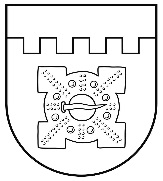 LATVIJAS REPUBLIKADOBELES NOVADA DOMEBrīvības iela 17, Dobele, Dobeles novads, LV-3701Tālr. 63707269, 63700137, 63720940, e-pasts dome@dobele.lvDOMES SĒDES PROTOKOLSDobelē2021. gada 29. jūlijā										Nr. 5Sēde sasaukta plkst.14.00Sēdi atklāj plkst.14.00Sēdes audioieraksts publicēts Dobeles novada pašvaldības mājaslapā: http://www.dobele.lv/lv/content/domes-sedesSēdi vada – novada domes priekšsēdētājs Edgars Gaigalis Protokolē – administratīvās nodaļas vadītāja Irēna EidmanePiedalās deputāti:Ģirts Ante, Kristīne Briede, Māris Feldmanis, Ivars Gorskis, Gints Kaminskis, Linda Karloviča, Edgars Laimiņš, Aldis Lerhs, Sintija Liekniņa, Ainārs Meiers, Sanita Olševska, Andris Podvinskis, Viesturs Reinfelds, Dace Reinika, Guntis Safranovičs, Andrejs Spridzāns, Ivars StangaNepiedalās deputāte Indra Špela (darba apstākļu dēļ)Sēdē piedalās pašvaldības administrācijas, iestāžu darbinieki un citi:izpilddirektors A.Vilks, izpilddirektora vietnieks G.Kurlovičs, Juridiskās nodaļas vadītāja I.Persidska, Nekustamo īpašumu nodaļas vadītāja A.Apsīte, Izglītības pārvaldes vadītāja A.Didrihsone, vecākais datortīklu administrators G.Dzenispieslēgumā ZOOM platformā: Finanšu un grāmatvedības nodaļas vadītāja J.Kalniņa, sabiedrisko attiecību speciāliste S.Savicka, personāla vadītāja I.Nagliņa, Attīstības un plānošanas nodaļas vadītāja L.Šereiko, nekustamā īpašuma speciāliste A.Šafare (Tērvete), nekustamā īpašuma speciālists G.Memmēns (Auce), Komunālās nodaļas vadītājs D.Sirsonis, Sociālā dienesta vadītāja B.Limanāne, Dzimtsarakstu nodaļas vadītāja I.Strautmane, Auru pagasta pārvaldes vadītājs J.Ozoliņš, pašvaldības policijas priekšnieka vietnieks A.Lukša, vecākā konsultante Dz.Matisone, galvenā grāmatvede A.Siksna, Dobeles pagasta pārvaldes vadītāja D.Škorņika, Finanšu nodaļas vadītāja I.Ozoliņa (Auce),izglītības darba speciāliste, sabiedrisko attiecību vadītāja I.Roze (Tērvete), pašvaldības policijas priekšnieks J.Kozuliņš (Tērvete), ekonomiste B.Kronberga (Auce), Attīstības nodaļas vadītājs I.Matvejs (Auce), grāmatvede  I.Beišina (Auce) u.c.Darba kārtība:Par Dobeles novada domes saistošo noteikumu Nr.3 “Dobeles novada pašvaldības budžets 2021.gadam” apstiprināšanuGrozījumi Auru pagasta padomes 2009.gada 23.aprīļa lēmumā Nr.5/3 “Par derīgo izrakteņu ieguves atļauju smilts - grants un smilts atradnē  “Ausāti”, Auru pagastā”Grozījumi Dobeles novada domes 2020. gada 24. septembra lēmumā Nr.249/12 "Par Dobeles novada ilgtspējīgas attīstības stratēģijas 2021.-2045. gadam izstrādes uzsākšanu"Grozījumi Dobeles novada domes 2020. gada 24. septembra lēmumā Nr.250/12 "Par Dobeles novada attīstības programmas 2021.-2027. gadam izstrādes uzsākšanu"Par nekustamā īpašuma „Grīnerti” Vītiņu pagastā, Dobeles novadā sadalīšanuPar nekustamā īpašuma „Lielpietiņi” Augstkalnes pagastā, Dobeles novadā sadalīšanuPar nekustamo īpašumu „Pokaiņi 73” un „Pokaiņi 70” Krimūnu pagastā, Dobeles novadā apvienošanuPar Dobeles novada pašvaldības valdījumā esošo nekustamo īpašumu apvienošanuPar jauna nekustamā īpašuma izveidošanuPar medību tiesību nodošanu Mednieku makšķernieku biedrībai „Zebrene”Par pašvaldības nekustamā īpašuma – dzīvokļa Nr.55 Meža prospektā 4, Dobelē, Dobeles novadā atsavināšanuPar pašvaldības nekustamā īpašuma – dzīvokļa Nr.1 Dārza ielā 3, Apguldē, Naudītes pagastā, Dobeles novadā atsavināšanuPar pašvaldības nekustamā īpašuma “Galenieki 74” Dobeles pagastā, Dobeles novadā atsavināšanuPar pašvaldības nekustamā īpašuma “Pokaiņi 244” Krimūnu pagastā, Dobeles novadā atsavināšanuPar grozījumu Auces novada domes 2021.gada 21.jūnija lēmumā Nr.231 “Par adreses piešķiršanu Auces novadā”Iesnieguma izskatīšanaPar izsoles rezultātu apstiprināšanuPar dzīvojamās mājas pārvaldīšanas tiesību nodošanuPar Auces vidusskolas nolikuma apstiprināšanuPar Annas Brigaderes pamatskolas nolikuma apstiprināšanuPar Augstkalnes pamatskolas nolikuma apstiprināšanuPar Auces mūzikas skolas nolikuma apstiprināšanuPar Auces pirmsskolas izglītības iestādes “Pīlādzītis” nolikuma apstiprināšanuPar Bēnes pirmsskolas izglītības iestādes “Rūķīši” nolikuma apstiprināšanuPar Auces pirmsskolas izglītības iestādes “Vecauce” nolikuma apstiprināšanuPar Krimūnu pirmsskolas izglītības iestādes “Ābolītis” nolikuma apstiprināšanuPar Auru pirmsskolas izglītības iestādes “Auriņš” nolikuma apstiprināšanuPar Bēnes Mūzikas un mākslas skolas nolikuma apstiprināšanuPar Bēnes vidusskolas nolikuma apstiprināšanuPar reorganizācijas pabeigšanu un izglītības pakāpes maiņu Bēnes vidusskolāPar pievienošanos Memorandam par sociālā darba attīstību pašvaldībāsSēdes vadītājs Edgars Gaigalis informē par diviem papildu jautājumiem, kas jāiekļauj sēdes darba kārtībā:Par pārstāvniecību Latvijas Pašvaldību savienības 31. kongresā;Par deputāta Alda Lerha pilnvaru izbeigšanos pirms termiņaGints Kaminskis norāda, ka darba kārtībā neparādās jautājums par izpilddirektora atskaiti.Izsakās Edgars Gaigalis, Viesturs Reinfelds -  izsaka priekšlikumu uzklausīt zālē esošos Dobeles novada un Auces novada izpilddirektorus, Ivars Gorskis - ierosina balsot par katru papildu jautājumu atsevišķi un norāda, kurš var būt ziņotājs jautājumā par izpilddirektora atskaiti. Balsojums par papildu jautājuma “Par pārstāvniecību Latvijas Pašvaldību savienības 31.kongresā” iekļaušanu darba kārtībā:Dobeles novada dome, atklāti balsojot, PAR – 18 (Ģirts Ante, Kristīne Briede, Māris Feldmanis, Edgars Gaigalis, Ivars Gorskis, Gints Kaminskis, Linda Karloviča, Edgars Laimiņš, Aldis Lerhs, Sintija Liekniņa, Ainārs Meiers, Sanita Olševska, Andris Podvinskis, Viesturs Reinfelds, Dace Reinika, Guntis Safranovičs, Andrejs Spridzāns, Ivars Stanga), PRET – nav; ATTURAS – nav NOLEMJ iekļaut sēdes darba kārtībā papildu jautājumu “Par pārstāvniecību Latvijas Pašvaldību savienības 31.kongresā”.Balsojums par papildu jautājuma “Par deputāta Alda Lerha pilnvaru izbeigšanos pirms termiņa”iekļaušanu darba kārtībā:Dobeles novada dome, atklāti balsojot, PAR – 18 (Ģirts Ante, Kristīne Briede, Māris Feldmanis, Edgars Gaigalis, Ivars Gorskis, Gints Kaminskis, Linda Karloviča, Edgars Laimiņš, Aldis Lerhs, Sintija Liekniņa, Ainārs Meiers, Sanita Olševska, Andris Podvinskis, Viesturs Reinfelds, Dace Reinika, Guntis Safranovičs, Andrejs Spridzāns, Ivars Stanga), PRET – nav; ATTURAS – nav NOLEMJ iekļaut sēdes darba kārtībā papildu jautājumu “Par deputāta Alda Lerha pilnvaru izbeigšanos pirms termiņa”.Balsojums par papildu jautājuma “Izpilddirektora atskaite par iepriekšējo darba periodu” kā sēdes pirmā darba kārtības jautājuma iekļaušanu darba kārtībā:Dobeles novada dome, atklāti balsojot, PAR – 18 (Ģirts Ante, Kristīne Briede, Māris Feldmanis, Edgars Gaigalis, Ivars Gorskis, Gints Kaminskis, Linda Karloviča, Edgars Laimiņš, Aldis Lerhs, Sintija Liekniņa, Ainārs Meiers, Sanita Olševska, Andris Podvinskis, Viesturs Reinfelds, Dace Reinika, Guntis Safranovičs, Andrejs Spridzāns, Ivars Stanga), PRET – nav; ATTURAS – nav NOLEMJ iekļaut sēdes darba kārtībā papildu jautājumu “Izpilddirektora atskaite par iepriekšējo darba periodu” kā sēdes pirmo darba kārtības jautājumu.Ivars Gorskis izsaka priekšlikumu iekļaut sēdes darba kārtībā papildu darba kārtības jautājumu “Par grozījumu lēmumā”, nolasa lēmuma projektu:“Lēmuma projekts“Par grozījumu lēmumā”Saskaņā ar likuma “”Par pašvaldībām” 21. panta pirmās daļas 12. un 13. punktu un 63. panta trešo daļu, Valsts un pašvaldību institūciju amatpersonu un darbinieku atlīdzības likuma 4.panta otro daļu un 5. panta pirmo un otro daļu, atklāti balsojot: PAR - …, PRET - …, ATTURAS - …, Dobeles novada dome NOLEMJ:Grozīt Dobeles novada domes 2021.gada 15. jūlija sēdes lēmumu Nr.___”Par Dobeles novada domes deputātu mēnešalgu” (tālāk tekstā – Lēmums), izsakot Lēmuma lemjošās daļas 3.punktu šādā redakcijā:“3.Domes deputātam, kurš neieņem algotu amatu domē, par deputāta pienākumu pildīšanu domē mēnešalgu nosaka proporcionāli nostrādātajam laikam, saskaņā ar darba laika uzskaites tabulu, un piemērojot bāzes mēnešalgas apmēram šādus koeficientus:domes pastāvīgās komitejas priekšsēdētājam piemērojot koeficientu 2.4;domes pastāvīgās komitejas priekšsēdētāja vietniekam piemērojot koeficientu 1.9;domes deputātam piemērojot koeficientu 1.2.”Ivars Gorskis paskaidro lēmuma projekta būtību.Izsakās Ainārs Meiers, Dace Reinika, Andris Podvinskis, Ivars Gorskis, Edgars Gaigalis, Viesturs Reinfelds.Balsojums par Ivara Gorska iesniegtā lēmuma projekta “Par grozījumu lēmumā” iekļaušanu domes sēdes darba kārtībā.Dobeles novada dome, atklāti balsojot, PAR – 8 (Ģirts Ante, Ivars Gorskis, Gints Kaminskis, Aldis Lerhs, Sintija Liekniņa, Dace Reinika, Guntis Safranovičs, Andrejs Spridzāns), PRET – 5 (Linda Karloviča, Edgars Laimiņš, Ainārs Meiers, Sanita Olševska, Viesturs Reinfelds), ATTURAS – 5 (Kristīne Briede, Māris Feldmanis, Edgars Gaigalis, Andris Podvinskis, Ivars Stanga), NOLEMJ:Neiekļaut domes sēdes darba kārtībā Ivara Gorska iesniegto lēmuma projektu „Par grozījumu lēmumā“.Ivars Gorskis izsaka priekšlikumu  no darba kārtības izslēgt punktus 6., 16., 19., 20., 21., 22., 23., 24., 25., 26., 27., 28., 29., un 30.Pamatojums – saskaņā ar likuma “Par pašvaldībām” 33.pantu, domes sēdē izskata lēmumu projektus, kurus iesniedz :1)domes priekšsēdētājs;2)domes komitejas;3)domes deputāti;4)ārkārtas sēdes ierosinātājs.Izskatot iesniegtos lēmumu projektus, ir konstatēts, ka minētos lēmumu projektus ir iesniegušas personas, kas nav uzskaitītas likuma “Par pašvaldībām” 33.pantā, līdz ar to šos lēmumu projektus nevaram skatīt. Tiek izsludināts 10 minūšu pārtraukums.Komentāru sniedz Inguna Persidska.Ivars Gorskis izsaka ierosinājumu, kā izdarīt šo kļūdu labojumu.Izsakās Ainārs Meiers.Viesturs Reinfelds ierosina ņemt ārā minētos lēmumu projektus no darba kārtības, precizēt un skatīt ārkārtas sēdē.Izsakās Edgars Gaigalis, Ivars Gorskis.Balsojums par Ivara Gorska priekšlikumu izslēgt no darba kārtības 6., 16., 19., 20., 21., 22., 23., 24., 25., 26., 27., 28., 29., un 30. punktus saskaņā ar likuma “Par pašvaldībām” 33.pantā noteikto.Dobeles novada dome, atklāti balsojot, PAR – 14 (Ģirts Ante, Kristīne Briede, Edgars Gaigalis, Ivars Gorskis, Gints Kaminskis, Edgars Laimiņš, Aldis Lerhs, Sintija Liekniņa, Sanita Olševska, Viesturs Reinfelds, Dace Reinika, Guntis Safranovičs, Andrejs Spridzāns, Ivars Stanga), PRET – nav; ATTURAS – 4 (Māris Feldmanis, Linda Karloviča, Ainārs Meiers, Andris Podvinskis), NOLEMJ izslēgt no darba kārtības punktus 6., 16., 19., 20., 21., 22., 23., 24., 25., 26., 27., 28., 29., un 30.Sēdes vadītājs Edgars Gaigalis aicina balsot par darba kārtību, kas ietver jautājumus no 1.-5., izpilddirektora ziņojumu, 7.-18. un 31., 32. un 33.Uz Aināra Meiera jautājumu par izpilddirektora atskaites ilgumu atbild Edgars Gaigalis.Balsojums par darba kārtību.Dobeles novada dome, atklāti balsojot, PAR – 18 (Ģirts Ante, Kristīne Briede, Māris Feldmanis, Edgars Gaigalis, Ivars Gorskis, Gints Kaminskis, Linda Karloviča, Edgars Laimiņš, Aldis Lerhs, Sintija Liekniņa, Ainārs Meiers, Sanita Olševska, Andris Podvinskis, Viesturs Reinfelds, Dace Reinika, Guntis Safranovičs, Andrejs Spridzāns, Ivars Stanga), PRET – nav; ATTURAS – nav NOLEMJ atbalstīt darba kārtību.Darba kārtība:Izpilddirektora atskaite par iepriekšējo darba perioduPar Dobeles novada domes saistošo noteikumu Nr.3 “Dobeles novada pašvaldības budžets 2021.gadam” apstiprināšanuGrozījumi Auru pagasta padomes 2009.gada 23.aprīļa lēmumā Nr.5/3 “Par derīgo izrakteņu ieguves atļauju smilts - grants un smilts atradnē  “Ausāti”, Auru pagastā”Grozījumi Dobeles novada domes 2020. gada 24. septembra lēmumā Nr.249/12 "Par Dobeles novada ilgtspējīgas attīstības stratēģijas 2021.-2045. gadam izstrādes uzsākšanu"Grozījumi Dobeles novada domes 2020. gada 24. septembra lēmumā Nr.250/12 "Par Dobeles novada attīstības programmas 2021.-2027. gadam izstrādes uzsākšanu"Par nekustamā īpašuma „Grīnerti” Vītiņu pagastā, Dobeles novadā sadalīšanuIzslēgts Par nekustamā īpašuma „Lielpietiņi” Augstkalnes pagastā, Dobeles novadā sadalīšanuPar nekustamo īpašumu „Pokaiņi 73” un „Pokaiņi 70” Krimūnu pagastā, Dobeles novadā apvienošanuPar Dobeles novada pašvaldības valdījumā esošo nekustamo īpašumu apvienošanuPar jauna nekustamā īpašuma izveidošanuPar medību tiesību nodošanu Mednieku makšķernieku biedrībai „Zebrene”Par pašvaldības nekustamā īpašuma – dzīvokļa Nr.55 Meža prospektā 4, Dobelē, Dobeles novadā atsavināšanuPar pašvaldības nekustamā īpašuma – dzīvokļa Nr.1 Dārza ielā 3, Apguldē, Naudītes pagastā, Dobeles novadā atsavināšanuPar pašvaldības nekustamā īpašuma “Galenieki 74” Dobeles pagastā, Dobeles novadā atsavināšanuPar pašvaldības nekustamā īpašuma “Pokaiņi 244” Krimūnu pagastā, Dobeles novadā atsavināšanuPar grozījumu Auces novada domes 2021.gada 21.jūnija lēmumā Nr.231 “Par adreses piešķiršanu Auces novadā”Izslēgts Iesnieguma izskatīšanaPar izsoles rezultātu apstiprināšanuPar dzīvojamās mājas pārvaldīšanas tiesību nodošanuIzslēgts Par Auces vidusskolas nolikuma apstiprināšanuIzslēgts Par Annas Brigaderes pamatskolas nolikuma apstiprināšanuIzslēgts Par Augstkalnes pamatskolas nolikuma apstiprināšanuIzslēgts Par Auces mūzikas skolas nolikuma apstiprināšanuIzslēgts Par Auces pirmsskolas izglītības iestādes “Pīlādzītis” nolikuma apstiprināšanuIzslēgts Par Bēnes pirmsskolas izglītības iestādes “Rūķīši” nolikuma apstiprināšanuIzslēgts Par Auces pirmsskolas izglītības iestādes “Vecauce” nolikuma apstiprināšanuIzslēgts Par Krimūnu pirmsskolas izglītības iestādes “Ābolītis” nolikuma apstiprināšanuIzslēgts Par Auru pirmsskolas izglītības iestādes “Auriņš” nolikuma apstiprināšanuIzslēgts Par Bēnes Mūzikas un mākslas skolas nolikuma apstiprināšanuIzslēgts Par Bēnes vidusskolas nolikuma apstiprināšanuIzslēgts Par reorganizācijas pabeigšanu un izglītības pakāpes maiņu Bēnes vidusskolāPar pievienošanos Memorandam par sociālā darba attīstību pašvaldībāsPar pārstāvniecību Latvijas Pašvaldību savienības 31. kongresāPar deputāta Alda Lerha pilnvaru izbeigšanos pirms termiņa1.§Izpilddirektora atskaite par iepriekšējo darba periodu(A,Vilks, A.Lerhs, E.Gaigalis)Jautājumus uzdod:Ivars Gorskis – par telpām Valsts Zemes dienestam, par vienotu lietvedības sistēmu pašvaldībā; Dace Reinika – kas notiek Aucē;Ainārs Meiers – par ceļu dubulto virsmas apstrādi, par apjomiem, izmaksām un iespējām visā novadā;Linda Karloviča – par precīzu informāciju, kāds ir katra izbūvētā ceļa posma garums un finansējums, lai varētu atbildēt uz iedzīvotāju jautājumiem;Gints Kaminskis – par situāciju ar ventilācijas sistēmas izbūves projektu Auces vidusskolā, par finansējuma jaunā novada administratīvo izdevumu segšanai apguves gaitu.Atbild Agris Vilks, Aldis Lerhs, Gunārs Kurlovičs,Dobeles  novada dome pieņem zināšanai izpilddirektora atskaiti par iepriekšējo darba periodu.2.§Par Dobeles novada domes saistošo noteikumu Nr.3 “Dobeles novada pašvaldības budžets 2021.gadam” apstiprināšanu(J.Kalniņa, E.Gaigalis)Jautājums izskatīts Finanšu nu budžeta komitejas sēdē 2021.gada 22.jūlijā.Deputātiem jautājumu vai priekšlikumu nav.Atklāti balsojot: PAR – 18 (Ģirts Ante, Kristīne Briede, Māris Feldmanis, Edgars Gaigalis, Ivars Gorskis, Gints Kaminskis, Linda Karloviča, Edgars Laimiņš, Aldis Lerhs, Sintija Liekniņa, Ainārs Meiers, Sanita Olševska, Andris Podvinskis, Viesturs Reinfelds, Dace Reinika, Guntis Safranovičs, Andrejs Spridzāns, Ivars Stanga), PRET – nav, ATTURAS – nav, Dobeles  novada dome NOLEMJ:Pieņemt lēmumu Nr.22/5 „Par Dobeles novada domes saistošo noteikumu Nr.3 “Dobeles novada pašvaldības budžets 2021.gadam” apstiprināšanu”.Lēmums pievienots protokolam.3.§Par grozījumu Auru pagasta padomes 2009.gada 23.aprīļa lēmumā Nr.5/3  “Par derīgo izrakteņu ieguves atļauju smilts - grants un smilts atradnē “Ausāti”, Auru pagastā”(L.Šereiko, E.Gaigalis)Jautājums izskatīts Tautsaimniecības un attīstības komitejas sēdē 2021.gada 22.jūlijā.Deputātiem jautājumu nav.Ivars Gorskis izsaka priekšlikumu precizēt lēmuma projekta lemjošo daļu, izdarīt redakcionālu grozījumu 1.punktā -  vārdus “un aizstāt” izteikt “, aizstājot”.Deputāti vienojoties piekrīt Ivara Gorska ierosinātajam precizējumam lēmuma projekta lemjošajā daļā.Atklāti balsojot: PAR – 18 (Ģirts Ante, Kristīne Briede, Māris Feldmanis, Edgars Gaigalis, Ivars Gorskis, Gints Kaminskis, Linda Karloviča, Edgars Laimiņš, Aldis Lerhs, Sintija Liekniņa, Ainārs Meiers, Sanita Olševska, Andris Podvinskis, Viesturs Reinfelds, Dace Reinika, Guntis Safranovičs, Andrejs Spridzāns, Ivars Stanga), PRET – nav, ATTURAS – nav, Dobeles  novada dome NOLEMJ:Pieņemt lēmumu Nr.23/5 “Par grozījumu Auru pagasta padomes 2009.gada 23.aprīļa lēmumā Nr.5/3 “Par derīgo izrakteņu ieguves atļauju smilts - grants un smilts atradnē “Ausāti”, Auru pagastā”.Lēmums pievienots protokolam.4.§Par grozījumu Dobeles novada domes 2020. gada 24. septembra lēmumā Nr. 249/12 "Par Dobeles novada ilgtspējīgas attīstības stratēģijas 2021.-2045. gadam izstrādes uzsākšanu"(L.Šereiko, E.Gaigalis)Jautājums izskatīts Tautsaimniecības un attīstības komitejas sēdē 2021.gada 22.jūlijā.Deputātiem jautājumu nav.Ivars Gorskis izsaka priekšlikumu precizēt lēmuma projekta lemjošo daļu, izdarot redakcionālu grozījumu - vārdus “un izteikt” aizstāt ar “, izsakot”.Deputāti vienojoties piekrīt Ivara Gorska ierosinātajam precizējumam lēmuma projekta lemjošajā daļā.Atklāti balsojot: PAR – 18 (Ģirts Ante, Kristīne Briede, Māris Feldmanis, Edgars Gaigalis, Ivars Gorskis, Gints Kaminskis, Linda Karloviča, Edgars Laimiņš, Aldis Lerhs, Sintija Liekniņa, Ainārs Meiers, Sanita Olševska, Andris Podvinskis, Viesturs Reinfelds, Dace Reinika, Guntis Safranovičs, Andrejs Spridzāns, Ivars Stanga), PRET – nav, ATTURAS – nav, Dobeles  novada dome NOLEMJ:Pieņemt lēmumu Nr.24/5 “Par grozījumu Dobeles novada domes 2020. gada 24. septembra lēmumā Nr. 249/12 "Par Dobeles novada ilgtspējīgas attīstības stratēģijas 2021.-2045. gadam izstrādes uzsākšanu"”.Lēmums pievienots protokolam.5.§Par grozījumu Dobeles novada domes 2020. gada 24. septembra lēmumā Nr.250/12 "Par Dobeles novada attīstības programmas 2021.-2027. gadam izstrādes uzsākšanu"(L.Šereiko, E.Gaigalis)Jautājums izskatīts Tautsaimniecības un attīstības komitejas sēdē 2021.gada 22.jūlijā.Deputātiem jautājumu nav.Ivars Gorskis izsaka priekšlikumu precizēt lēmuma projekta lemjošo daļu, izdarot redakcionālu grozījumu - vārdus “un izteikt” aizstāt “, izsakot”.Deputāti vienojoties piekrīt Ivara Gorska ierosinātajam precizējumam lēmuma projekta lemjošajā daļā.Atklāti balsojot: PAR – 18 (Ģirts Ante, Kristīne Briede, Māris Feldmanis, Edgars Gaigalis, Ivars Gorskis, Gints Kaminskis, Linda Karloviča, Edgars Laimiņš, Aldis Lerhs, Sintija Liekniņa, Ainārs Meiers, Sanita Olševska, Andris Podvinskis, Viesturs Reinfelds, Dace Reinika, Guntis Safranovičs, Andrejs Spridzāns, Ivars Stanga), PRET – nav, ATTURAS – nav, Dobeles  novada dome NOLEMJ:Pieņemt lēmumu Nr.25/5 “Par grozījumu Dobeles novada domes 2020. gada 24. septembra lēmumā Nr.250/12 "Par Dobeles novada attīstības programmas 2021.-2027. gadam izstrādes uzsākšanu"”.Lēmums pievienots protokolam.6.§Par nekustamā īpašuma „Grīnerti” Vītiņu pagastā, Dobeles novadā sadalīšanu(G.Memmēns, E.Gaigalis)Jautājums izskatīts Tautsaimniecības un attīstības komitejas sēdē 2021.gada 22.jūlijā.Deputātiem jautājumu vai priekšlikumu nav.Atklāti balsojot: PAR – 18 (Ģirts Ante, Kristīne Briede, Māris Feldmanis, Edgars Gaigalis, Ivars Gorskis, Gints Kaminskis, Linda Karloviča, Edgars Laimiņš, Aldis Lerhs, Sintija Liekniņa, Ainārs Meiers, Sanita Olševska, Andris Podvinskis, Viesturs Reinfelds, Dace Reinika, Guntis Safranovičs, Andrejs Spridzāns, Ivars Stanga), PRET – nav, ATTURAS – nav, Dobeles  novada dome NOLEMJ:Pieņemt lēmumu Nr.26/5 “Par nekustamā īpašuma „Grīnerti” Vītiņu pagastā, Dobeles novadā sadalīšanu”.Lēmums pievienots protokolam.7.§Par nekustamo īpašumu  „Pokaiņi 73” un „Pokaiņi 70” Krimūnu pagastā, Dobeles novadā apvienošanu(A.Apsīte, E.Gaigalis)Jautājums izskatīts Tautsaimniecības un attīstības komitejas sēdē 2021.gada 22.jūlijā.Deputātiem jautājumu nav.Ivars Gorskis izsaka priekšlikumu domes lēmuma lemjošajā daļā iekļaut nekustamā īpašuma nosaukumu pēc apvienošanas. Pamato priekšlikuma būtību.Izsakās Austra Apsīte, Inguna Persidska, Ivars Gorskis, Edgars Laimiņš, Dace Reinika, Edgars Gaigalis.Ivars Gorskis neuztur spēkā priekšlikumu, ja nākošajā komitejā risina šo jautājumu.Atklāti balsojot: PAR – 18 (Ģirts Ante, Kristīne Briede, Māris Feldmanis, Edgars Gaigalis, Ivars Gorskis, Gints Kaminskis, Linda Karloviča, Edgars Laimiņš, Aldis Lerhs, Sintija Liekniņa, Ainārs Meiers, Sanita Olševska, Andris Podvinskis, Viesturs Reinfelds, Dace Reinika, Guntis Safranovičs, Andrejs Spridzāns, Ivars Stanga), PRET – nav, ATTURAS – nav, Dobeles  novada dome NOLEMJ:Pieņemt lēmumu Nr.27/5 “Par nekustamo īpašumu  „Pokaiņi 73” un „Pokaiņi 70” Krimūnu pagastā, Dobeles novadā apvienošanu”.Lēmums pievienots protokolam.8.§Par Dobeles novada pašvaldības valdījumā esošo nekustamo īpašumu apvienošanu(A.Apsīte, E.Gaigalis)Jautājums izskatīts Tautsaimniecības un attīstības komitejas sēdē 2021.gada 22.jūlijā.Deputātiem jautājumu vai priekšlikumu nav.Atklāti balsojot: PAR – 18 (Ģirts Ante, Kristīne Briede, Māris Feldmanis, Edgars Gaigalis, Ivars Gorskis, Gints Kaminskis, Linda Karloviča, Edgars Laimiņš, Aldis Lerhs, Sintija Liekniņa, Ainārs Meiers, Sanita Olševska, Andris Podvinskis, Viesturs Reinfelds, Dace Reinika, Guntis Safranovičs, Andrejs Spridzāns, Ivars Stanga), PRET – nav, ATTURAS – nav, Dobeles  novada dome NOLEMJ:Pieņemt lēmumu Nr.28/5 “Par Dobeles novada pašvaldības valdījumā esošo nekustamo īpašumu apvienošanu”.Lēmums pievienots protokolam.9.§Par jauna nekustamā īpašuma izveidošanu(A.Apsīte, E.Gaigalis)Jautājums izskatīts Tautsaimniecības un attīstības komitejas sēdē 2021.gada 22.jūlijā.Izsakās Ainārs Meiers par lēmuma projekta kartogrāfisko pielikumu.Deputātiem jautājumu vai  priekšlikumu nav.Atklāti balsojot: PAR – 18 (Ģirts Ante, Kristīne Briede, Māris Feldmanis, Edgars Gaigalis, Ivars Gorskis, Gints Kaminskis, Linda Karloviča, Edgars Laimiņš, Aldis Lerhs, Sintija Liekniņa, Ainārs Meiers, Sanita Olševska, Andris Podvinskis, Viesturs Reinfelds, Dace Reinika, Guntis Safranovičs, Andrejs Spridzāns, Ivars Stanga), PRET – nav, ATTURAS – nav, Dobeles  novada dome NOLEMJ:Pieņemt lēmumu Nr.29/5 “Par jauna nekustamā īpašuma izveidošanu”.Lēmums pievienots protokolam.10.§Par medību tiesību nodošanu Mednieku makšķernieku biedrībai „Zebrene”(A.Apsīte, E.Gaigalis)Jautājums izskatīts Tautsaimniecības un attīstības komitejas sēdē 2021.gada 22.jūlijā.Jautā Gints Kaminskis - par zemesgabalu atrašanās vietu, par nosaukumiem, par skaidri norādītām robežām, ievērojot cita mednieku kolektīva interešu teritorijas.Atbild Austra Apsīte, Edgars Laimiņš.Gints Kaminskis norāda par vienotu noteikumu izstrādāšanu šajā jautājumā.Deputātiem citu priekšlikumu nav.Atklāti balsojot: PAR – 18 (Ģirts Ante, Kristīne Briede, Māris Feldmanis, Edgars Gaigalis, Ivars Gorskis, Gints Kaminskis, Linda Karloviča, Edgars Laimiņš, Aldis Lerhs, Sintija Liekniņa, Ainārs Meiers, Sanita Olševska, Andris Podvinskis, Viesturs Reinfelds, Dace Reinika, Guntis Safranovičs, Andrejs Spridzāns, Ivars Stanga), PRET – nav, ATTURAS – nav, Dobeles  novada dome NOLEMJ:Pieņemt lēmumu Nr.30/5 “Par medību tiesību nodošanu Mednieku makšķernieku biedrībai „Zebrene”.Lēmums pievienots protokolam.11.§Par pašvaldības nekustamā īpašuma – dzīvokļa Nr.55 Meža prospektā 4, Dobelē, Dobeles novadā atsavināšanu(A.Apsīte, E.Gaigalis)Jautājums izskatīts Tautsaimniecības un attīstības komitejas sēdē 2021.gada 22.jūlijā.Deputātiem jautājumu nav.Ivars Gorskis izsaka priekšlikumu juridiski precizēt lēmuma projekta 1.punktu: 1.punktā vārda “atsavināt” vietā lietot vārdu “nodot atsavināšanai”.Izsakās Inguna Persidska, Viesturs Reinfelds, Ivars Gorskis.Balsojums par Ivara Gorska priekšlikumu lēmuma projekta 1.punktā vārdu “atsavināt” aizstāt ar vārdiem “nodot atsavināšanai”.Atklāti balsojot: PAR – 6 (Ģirts Ante, Ivars Gorskis, Gints Kaminskis, Aldis Lerhs, Sintija Liekniņa, Dace Reinika), PRET – nav, ATTURAS – 12 (Kristīne Briede, Māris Feldmanis, Edgars Gaigalis, Linda Karloviča, Edgars Laimiņš, Ainārs Meiers, Sanita Olševska, Andris Podvinskis, Viesturs Reinfelds, Guntis Safranovičs, Andrejs Spridzāns, Ivars Stanga), Dobeles  novada dome NOLEMJ:Noraidīt Ivara Gorska priekšlikumu.Ivars Gorskis izsaka priekšlikumu pārdot īpašumu par sertificēta vērtētāja noteikto nosacīto cenu.Sniedz priekšlikuma skaidrojumu.Izsakās Dace Reinika, Ainārs Meiers, Edgars Laimiņš, Gints Kaminskis, Ivars Gorskis.Ivars Gorskis ierosina jautājumu atlikt un vienoties apvienotajās komiteju sēdēs, kāda būs vienotā nostāja, nosakot nekustamā īpašuma pārdošanas cenu. Izsakās Ainārs Meiers, Inguna Persidska, Ivars Gorskis, Edgars Laimiņš, Guntis Safranovičs.Edgars Gaigalis pievienojas izteiktajiem viedokļiem, ierosina atlikt šos turpmākos lēmumu projektus, vēlreiz par tiem diskutēt - līdz nākamajai domes sēdei. Izsakās Ainārs Meiers, Edgars Gaigalis.Deputāti vienojoties nolemj atlikt jautājuma “Par pašvaldības nekustamā īpašuma – dzīvokļa Nr.55 Meža prospektā 4, Dobelē, Dobeles novadā atsavināšanu” izskatīšanu uz nākamo domes sēdi.Lēmuma projekts pievienots protokolam.12.§Par pašvaldības nekustamā īpašuma – dzīvokļa Nr.1 Dārza ielā 3, Apguldē, Naudītes pagastā, Dobeles novadā atsavināšanu(A.Apsīte, E.Gaigalis)Jautājums izskatīts Tautsaimniecības un attīstības komitejas sēdē 2021.gada 22.jūlijā.Deputāti vienojoties nolemj atlikt jautājuma “Par pašvaldības nekustamā īpašuma – dzīvokļa Nr.1 Dārza ielā 3, Apguldē, Naudītes pagastā, Dobeles novadā atsavināšanu” izskatīšanu uz nākamo domes sēdi.Lēmuma projekts pievienots protokolam13.§Par pašvaldības nekustamā īpašuma „Galenieki 74” Dobeles pagastā, Dobeles novadā atsavināšanu(A.Apsīte, E.Gaigalis)Jautājums izskatīts Tautsaimniecības un attīstības komitejas sēdē 2021.gada 22.jūlijā.Izsakās Ivars Gorskis.Viesturs Reinfelds ierosina 4.rindkopā vārdu “dzīvokli” nomainīt uz “zemesgabalu”.Deputāti vienojoties piekrīt Viestura Reinfelda ierosinājumam.Atklāti balsojot: PAR – 18 (Ģirts Ante, Kristīne Briede, Māris Feldmanis, Edgars Gaigalis, Ivars Gorskis, Gints Kaminskis, Linda Karloviča, Edgars Laimiņš, Aldis Lerhs, Sintija Liekniņa, Ainārs Meiers, Sanita Olševska, Andris Podvinskis, Viesturs Reinfelds, Dace Reinika, Guntis Safranovičs, Andrejs Spridzāns, Ivars Stanga), PRET – nav, ATTURAS – nav, Dobeles  novada dome NOLEMJ:Pieņemt lēmumu Nr.31/5 “Par pašvaldības nekustamā īpašuma „Galenieki 74” Dobeles pagastā, Dobeles novadā atsavināšanu”.Lēmums pievienots protokolam.14.§Par pašvaldības nekustamā īpašuma “Pokaiņi 244” Krimūnu pagastā,Dobeles novadā atsavināšanu(A.Apsīte, E.Gaigalis)Jautājums izskatīts Tautsaimniecības un attīstības komitejas sēdē 2021.gada 22.jūlijā.Deputātiem jautājumu vai priekšlikumu nav.Atklāti balsojot: PAR – 18 (Ģirts Ante, Kristīne Briede, Māris Feldmanis, Edgars Gaigalis, Ivars Gorskis, Gints Kaminskis, Linda Karloviča, Edgars Laimiņš, Aldis Lerhs, Sintija Liekniņa, Ainārs Meiers, Sanita Olševska, Andris Podvinskis, Viesturs Reinfelds, Dace Reinika, Guntis Safranovičs, Andrejs Spridzāns, Ivars Stanga), PRET – nav, ATTURAS – nav, Dobeles  novada dome NOLEMJ:Pieņemt lēmumu Nr.32/5 “Par pašvaldības nekustamā īpašuma „Pokaiņi 244” Krimūnu pagastā, Dobeles novadā atsavināšanu”.Lēmums pievienots protokolam.15.§Par grozījumu Auces novada domes 2021.gada 21.jūnija lēmumā Nr.231 “Par adreses piešķiršanu Auces novadā”(G.Memmēns, E.Gaigalis)Jautājums izskatīts Tautsaimniecības un attīstības komitejas sēdē 2021.gada 22.jūlijā.Deputātiem jautājumu vai priekšlikumu nav.Atklāti balsojot: PAR – 18 (Ģirts Ante, Kristīne Briede, Māris Feldmanis, Edgars Gaigalis, Ivars Gorskis, Gints Kaminskis, Linda Karloviča, Edgars Laimiņš, Aldis Lerhs, Sintija Liekniņa, Ainārs Meiers, Sanita Olševska, Andris Podvinskis, Viesturs Reinfelds, Dace Reinika, Guntis Safranovičs, Andrejs Spridzāns, Ivars Stanga), PRET – nav, ATTURAS – nav, Dobeles  novada dome NOLEMJ:Pieņemt lēmumu Nr.33/5 “Par grozījumu Auces novada domes 2021.gada 21.jūnija lēmumā Nr.231 “Par adreses piešķiršanu Auces novadā””.Lēmums pievienots protokolam.16.§Par izsoles rezultātu apstiprināšanu(I.Persidska, E.Gaigalis)Jautājums izskatīts Tautsaimniecības un attīstības komitejas sēdē 2021.gada 22.jūlijā.Deputātiem jautājumu vai priekšlikumu nav.Atklāti balsojot: PAR – 18 (Ģirts Ante, Kristīne Briede, Māris Feldmanis, Edgars Gaigalis, Ivars Gorskis, Gints Kaminskis, Linda Karloviča, Edgars Laimiņš, Aldis Lerhs, Sintija Liekniņa, Ainārs Meiers, Sanita Olševska, Andris Podvinskis, Viesturs Reinfelds, Dace Reinika, Guntis Safranovičs, Andrejs Spridzāns, Ivars Stanga), PRET – nav, ATTURAS – nav, Dobeles  novada dome NOLEMJ:Pieņemt lēmumu Nr.34/5 “Par izsoles rezultātu apstiprināšanu”.Lēmums pievienots protokolam.17.§Par daudzdzīvokļu dzīvojamās mājas pārvaldīšanas tiesības nodošanu(I.Persidska, E.Gaigalis)Jautājums izskatīts Tautsaimniecības un attīstības komitejas sēdē 2021.gada 22.jūlijā.Deputātiem jautājumu vai priekšlikumu nav.Atklāti balsojot: PAR – 18 (Ģirts Ante, Kristīne Briede, Māris Feldmanis, Edgars Gaigalis, Ivars Gorskis, Gints Kaminskis, Linda Karloviča, Edgars Laimiņš, Aldis Lerhs, Sintija Liekniņa, Ainārs Meiers, Sanita Olševska, Andris Podvinskis, Viesturs Reinfelds, Dace Reinika, Guntis Safranovičs, Andrejs Spridzāns, Ivars Stanga), PRET – nav, ATTURAS – nav, Dobeles  novada dome NOLEMJ:Pieņemt lēmumu Nr.35/5 “Par daudzdzīvokļu dzīvojamās mājas pārvaldīšanas tiesības nodošanu”.Lēmums pievienots protokolam.18.§Par pievienošanos Memorandam par sociālā darba attīstību pašvaldībās(B.Limanāne, E.Gaigalis)Jautājums izskatīts Sociālo un veselības jautājumu komitejas sēdē 2021.gada 22.jūlijā.Deputātiem jautājumu nav.Viesturs Reinfelds izsaka priekšlikumu par memoranda parakstīšanu – ir divi varianti: pilnvarojam priekšsēdētāju parakstīt vai katrs parakstam. Aicina kolēģus izteikt viedokļus.Gints Kaminskis norāda, ka jautājums ir iekļauts darba kārtībā, mēs par to nobalsojam un ar savu balsojumu pilnvarojam priekšsēdētāju parakstīt memorandu.Izsakās Edgars Gaigalis.Atklāti balsojot: PAR – 18 (Ģirts Ante, Kristīne Briede, Māris Feldmanis, Edgars Gaigalis, Ivars Gorskis, Gints Kaminskis, Linda Karloviča, Edgars Laimiņš, Aldis Lerhs, Sintija Liekniņa, Ainārs Meiers, Sanita Olševska, Andris Podvinskis, Viesturs Reinfelds, Dace Reinika, Guntis Safranovičs, Andrejs Spridzāns, Ivars Stanga), PRET – nav, ATTURAS – nav, Dobeles  novada dome NOLEMJ:Pieņemt lēmumu Nr.36/5 “Par pievienošanos Memorandam par sociālā darba attīstību pašvaldībās”.Lēmums pievienots protokolam.19.§Par pārstāvniecību Latvijas Pašvaldību savienības 31. kongresā(E.Gaigalis)Edgars Gaigalis izsaka priekšlikumu uz divām kongresa dalībnieku vietām virzīt Edgaru Laimiņu un Viesturu Reinfeldu.Deputātiem jautājumu vai priekšlikumu nav.Edgars Gaigalis ierosina vienoties, ka balsojam, iekļaujot Edgaru Gaigali šajā lēmuma projektā.Deputāti vienojoties atbalsta Edgara Gaigaļa priekšlikumu papildināt lēmuma projekta tekstu, iekļaujot tajā visus trīs deputātus – Edgaru Gaigali, Viesturu Reinfeldu un Edgaru Laimiņu, kuri tiek pilnvaroti piedalīties Latvijas Pašvaldību savienības kongresā.Atklāti balsojot: PAR – 18 (Ģirts Ante, Kristīne Briede, Māris Feldmanis, Edgars Gaigalis, Ivars Gorskis, Gints Kaminskis, Linda Karloviča, Edgars Laimiņš, Aldis Lerhs, Sintija Liekniņa, Ainārs Meiers, Sanita Olševska, Andris Podvinskis, Viesturs Reinfelds, Dace Reinika, Guntis Safranovičs, Andrejs Spridzāns, Ivars Stanga), PRET – nav, ATTURAS – nav, Dobeles  novada dome NOLEMJ:Pieņemt lēmumu Nr.37/5 “Par pārstāvniecību Latvijas Pašvaldību savienības 31. kongresā”.Lēmums pievienots protokolam.20.§Par deputāta Alda Lerha pilnvaru izbeigšanos pirms termiņa(E.Gaigalis)Ainārs Meiers jautā, vai Aldis Lerhs pilnvaras noliek uz laiku.Paskaidro Gints Kaminskis.Izsakās Aldis Lerhs.Deputātiem citu jautājumu vai priekšlikumu nav.Atklāti balsojot: PAR – 18 (Ģirts Ante, Kristīne Briede, Māris Feldmanis, Edgars Gaigalis, Ivars Gorskis, Gints Kaminskis, Linda Karloviča, Edgars Laimiņš, Aldis Lerhs, Sintija Liekniņa, Ainārs Meiers, Sanita Olševska, Andris Podvinskis, Viesturs Reinfelds, Dace Reinika, Guntis Safranovičs, Andrejs Spridzāns, Ivars Stanga), PRET – nav, ATTURAS – nav, Dobeles  novada dome NOLEMJ:Pieņemt lēmumu Nr.38/5 “Par deputāta Alda Lerha pilnvaru izbeigšanos pirms termiņa”.Lēmums pievienots protokolam.Sēde slēgta plkst.16.10Sēdes vadītājs							E.Gaigalis (05.08.2021.)Protokolēja							I.Eidmane (05.08.2021.)Sēdes audioieraksts publicēts Dobeles novada pašvaldības mājaslapā: http://www.dobele.lv/lv/content/domes-sedesLATVIJAS REPUBLIKADOBELES NOVADA DOMEBrīvības iela 17, Dobele, Dobeles novads, LV-3701Tālr. 63707269, 63700137, 63720940, e-pasts dome@dobele.lvLĒMUMSDobelē2021. gada 29.jūlijā									Nr. 22/5		(prot.Nr.5, 2.§)Par Dobeles novada domes saistošo noteikumu Nr.3 “Dobeles novada pašvaldības budžets 2021.gadam” apstiprināšanuSaskaņā ar likuma „Par pašvaldībām” 21.panta pirmās daļas 2.punktu un 46.pantu un Administratīvo teritoriju un apdzīvoto vietu likuma pārejas noteikumu 18.punktā noteikto, atklāti balsojot: PAR – 18 (Ģirts Ante, Kristīne Briede, Māris Feldmanis, Edgars Gaigalis, Ivars Gorskis, Gints Kaminskis, Linda Karloviča, Edgars Laimiņš, Aldis Lerhs, Sintija Liekniņa, Ainārs Meiers, Sanita Olševska, Andris Podvinskis, Viesturs Reinfelds, Dace Reinika, Guntis Safranovičs, Andrejs Spridzāns, Ivars Stanga), PRET – nav, ATTURAS - nav, Dobeles novada dome NOLEMJ:Apstiprināt Dobeles novada domes saistošos noteikumus Nr.3 „Dobeles novada pašvaldības budžets 2021.gadam”.Domes priekšsēdētājs									E.GaigalisLATVIJAS REPUBLIKADOBELES NOVADA DOMEBrīvības iela 17, Dobele, Dobeles novads, LV-3701Tālr. 63707269, 63700137, 63720940, e-pasts dome@dobele.lvAPSTIPRINĀTIar Dobeles novada domes2021. gada 29. jūlija lēmumu Nr.22/5(protokols Nr.5)2021. gada 29. jūlija	Saistošie noteikumi Nr. 3Dobeles novada pašvaldības budžets 2021. gadamIzdoti saskaņā ar likuma„Par pašvaldībām” 46. panta pirmo daļu un likuma„Par pašvaldību budžetiem” 16.panta pirmo daļuAdministratīvo teritoriju un apdzīvoto vietu likuma pārejas noteikumu 18. punktuApstiprināt Dobeles novada pašvaldības pamatbudžeta 2021.gadam ieņēmumus 40 299 587 euro apmērā, izdevumus 48 828 573 euro apmērā un finansēšanas līdzekļus 8 528 986 euro apmērā saskaņā ar 1., 2. un 3.pielikumu.Apstiprināt Dobeles novada pašvaldības pamatbudžeta līdzekļu atlikumu uz 2021.gada 1.janvāri 10 477 922 euro apmērā, un noteikt to uz 2022.gada 1.janvāri 1 435 810 euro apmērā.Apstiprināt Dobeles novada pašvaldības ziedojumu un dāvinājumu budžetu 2021.gadam ieņēmumus 4000 euro apmērā, izdevumus 14 185 euro apmērā un finansēšanas līdzekļus 10 185 euro apmērā saskaņā ar 4.pielikumu. Noteikt Dobeles novada pašvaldības ziedojumu budžeta līdzekļu atlikumu uz 2021.gada 1.janvāri 17 801 euro apmērā, un noteikt līdzekļu atlikumu uz 2022.gada 1.janvāri 7 616 euro apmērā. Apstiprināt Dobeles novada pašvaldības pamatbudžeta ieņēmumus no saņemtajiem, aizņēmumiem 2021.gadam 2 113 824 euro apmērā un aizņēmumu pamatsummu atmaksai paredzētos līdzekļus 2 375 357euro apmērā.Noteikt ieguldījumus līdzdalībai komersantu pašu kapitālā:-  no Dobeles novada pašvaldības pamatbudžeta 263 593 euro apmērā:- SIA “Dobeles un apkārtnes slimnīca” 56 915 euro;- SIA “Dobeles ūdens” 206 678 euro.Noteikt no Dobeles novada pašvaldības 2021.gada pamatbudžeta neparedzētiem izdevumiem novirzāmo līdzekļu apjomu 251 500 euro apmērā. Apstiprināt Dobeles novada pašvaldības ilgtermiņa saistību apjomu saskaņā ar 5.pielikumu.Budžeta izpildītāji gada laikā drīkst izdarīt pamatbudžeta izdevumus tādā apmērā, kādā tiem Finanšu un grāmatvedības nodaļa asignējusi līdzekļus no vispārējiem ieņēmumiem, kā arī no budžeta izpildītāja faktiski iegūtajiem ieņēmumiem par sniegtajiem maksas pakalpojumiem un no citiem pašu ieņēmumiem. Budžeta izpildītājs ir atbildīgs par to, lai budžeta izdevumi tiktu veikti saskaņā ar noteiktajiem mērķiem, apstiprinātiem darbības plāniem un izdevumi nepārsniedz tāmē apstiprinātos plānotos budžeta izdevumus ekonomiskās klasifikācijas kodu pirmās zīmes ietvaros.Noteikt, ka laika posmā starp Dobeles novada pašvaldības budžeta grozījumiem līdzekļus no programmas ”Izdevumi neparedzētiem gadījumiem” var piešķirt ar Dobeles novada domes priekšsēdētāja rīkojumu neatliekamu un nozīmīgu pasākumu izdevumiem, kas nav paredzēti pašvaldības pamatbudžeta apropriācijās, visus piešķīrumus iekļaujot kārtējos budžeta grozījumos, kurus apstiprina Dobeles novada dome.Noteikt ziedojumu un dāvinājumu budžetam apropriāciju, kas pieļauj tādus izdevumus, kuri nepārsniedz faktisko ieņēmumu un naudas līdzekļu atlikumu līmeni saimnieciskā gada sākumā.Budžeta izpildītāji pamatbudžeta ieņēmumus par sniegtajiem maksas pakalpojumiem un citus pamatbudžeta ieņēmumus, kā arī ziedojumu budžeta ieņēmumus, kas pārsniedz budžetā noteikto apjomu, ar Dobeles novada domes atļauju var novirzīt izdevumu papildus finansēšanai. Budžeta izpildītāji drīkst izdarīt grozījumus tāmēs apstiprināto budžeta līdzekļu ietvaros, iesniedzot tos apstiprināšanai Dobeles novada domei. Visas izmaiņas apstiprinātajās budžeta tāmēs iekļaujamas kārtējos Dobeles novada pašvaldības 2021.gada budžeta grozījumos, kurus pieņem Dobeles novada dome. Domes priekšsēdētājs									E.GaigalisLATVIJAS REPUBLIKADOBELES NOVADA DOMEBrīvības iela 17, Dobele, Dobeles novads, LV-3701Tālr. 63707269, 63700137, 63720940, e-pasts dome@dobele.lvLĒMUMSDobelē2021. gada 29. jūlijā									Nr. 23/5(prot.Nr.5, 3.§)Par grozījumu Auru pagasta padomes 2009.gada 23.aprīļa lēmumā Nr.5/3 “Par derīgo izrakteņu ieguves atļauju smilts - grants un smilts atradnē “Ausāti”, Auru pagastā”Dobeles novada pašvaldība izskatīja AS “Latvijas valsts meži” iesniegumu par grozījumu veikšanu bieži sastopamo derīgo izrakteņu ieguves smilts - grants un smilts atradnē “Ausāti” atļaujas pagarināšanu. Iesniegumā AS „Latvijas valsts meži” informē, ka Valsts vides dienests 16.06.2021. ir noteicis jaunu derīgo izrakteņu ieguves limitu atradnei „Ausāti”, uz termiņu - līdz 2046.gada 15.jūnijam. Iesniegumam pievienots Valsts vides dienesta izsniegtais derīgo izrakteņu ieguves limits.Saskaņā ar likuma „Par zemes dzīlēm” 4. panta piektās daļas 1. punktu un 9.panta pirmās daļas 5.punktu, Ministru kabineta 2011. gada 6. septembra noteikumu Nr. 696 „Zemes dzīļu izmantošanas licenču un bieži sastopamo derīgo izrakteņu ieguves atļauju izsniegšanas kārtība” 33. un 34. punktu, Ministru kabineta 2006. gada 19. decembra noteikumu Nr. 1055 „Noteikumi par valsts nodevu par zemes dzīļu izmantošanas licenci, bieži sastopamo derīgo izrakteņu ieguves atļauju un atradnes pasi” 4. un 6. punktu, atklāti balsojot: PAR – 18 (Ģirts Ante, Kristīne Briede, Māris Feldmanis, Edgars Gaigalis, Ivars Gorskis, Gints Kaminskis, Linda Karloviča, Edgars Laimiņš, Aldis Lerhs, Sintija Liekniņa, Ainārs Meiers, Sanita Olševska, Andris Podvinskis, Viesturs Reinfelds, Dace Reinika, Guntis Safranovičs, Andrejs Spridzāns, Ivars Stanga), PRET – nav, ATTURAS - nav, Dobeles novada dome NOLEMJ:Izdarīt Auru pagasta padomes 2009.gada 23.aprīļa lēmumā Nr.5/3 “Par derīgo izrakteņu ieguves atļauju smilts - grants un smilts atradnē “Ausāti”, Auru pagastā” grozījumu, aizstājot lēmuma lemjošajā daļā skaitļus un vārdus “2019.gada 12.janvārim” ar skaitļiem un vārdiem ”2046.gada 15.jūnijam”.Atzīt par spēku zaudējušu Dobeles novada domes 2018.gada 29.novembra lēmumu Nr.271/14 “Grozījumi Auru pagasta padomes 2009.gada 23.aprīļa lēmumā Nr.5/3 “Par derīgo izrakteņu ieguves atļauju smilts – grants un smilts atradnē “Ausāti”, Auru pagastā”.Izsniegt atļauju pēc valsts nodevas 71,15 EUR samaksas Dobeles novada pašvaldības budžetā.Domes priekšsēdētājs	 								E.GaigalisLATVIJAS REPUBLIKADOBELES NOVADA DOMEBrīvības iela 17, Dobele, Dobeles novads, LV-3701Tālr. 63707269, 63700137, 63720940, e-pasts dome@dobele.lvLĒMUMSDobelē2021. gada 29. jūlijā									Nr. 24/5(prot.Nr.5, 4.§)Par grozījumu Dobeles novada domes 2020. gada 24. septembra lēmumā Nr. 249/12 "Par Dobeles novada ilgtspējīgas attīstības stratēģijas 2021.-2045. gadam izstrādes uzsākšanu"Saskaņā ar likuma Administratīvo teritoriju un apdzīvoto vietu likuma 2.pielikumu, likuma „Par pašvaldībām” 14.panta otrās daļas 1.punktu,  21. panta pirmās daļas 3. un  24.punktu, Teritorijas attīstības plānošanas likuma 12. panta pirmo, otro daļu un 21.pantu, Attīstības plānošanas sistēmas likuma 6.panta ceturto daļu, 10. pantu, un,  ņemot vērā Ministru kabineta noteikumu projektu “Jaunizveidojamo pašvaldību teritorijas attīstības plānošanas dokumentu projektu valsts līdzfinansējuma piešķiršanas kārtība” un Vides aizsardzības un reģionālās attīstības ministrijas metodiku „Metodiskie ieteikumi attīstības programmu izstrādei reģionālā un vietējā līmenī” un, ņemot vērā 2021.gada 5.jūnija vēlēšanu rezultātus un Dobeles novada domes 2021.gada 1.jūlija lēmumu Nr.1/1 “Par Dobeles novada domes priekšsēdētāja vēlēšanām”, atklāti balsojot: PAR – 18 (Ģirts Ante, Kristīne Briede, Māris Feldmanis, Edgars Gaigalis, Ivars Gorskis, Gints Kaminskis, Linda Karloviča, Edgars Laimiņš, Aldis Lerhs, Sintija Liekniņa, Ainārs Meiers, Sanita Olševska, Andris Podvinskis, Viesturs Reinfelds, Dace Reinika, Guntis Safranovičs, Andrejs Spridzāns, Ivars Stanga), PRET – nav, ATTURAS - nav, Dobeles novada dome NOLEMJ:	Izdarīt Dobeles novada domes 2020. gada 24. septembra lēmumā Nr. 249/12 “Par Dobeles novada ilgtspējīgas attīstības stratēģijas 2021.-2045. gadam izstrādes uzsākšanu” grozījumu, izsakot lēmuma lemjošās daļas 2.punktu jaunā redakcijā: “2. Izveidot Stratēģijas izstrādes vadības grupu šādā sastāvā:2.1. Edgars Gaigalis – Dobeles novada domes priekšsēdētājs;2.2. Guntis Safranovičs – Dobeles novada domes deputāts;2.3. Andrejs Spridzāns – Dobeles novada domes deputāts;2.4. Ģirts Ante – Dobeles novada domes deputāts;2.5. Dace Reinika – Dobeles novada domes deputāte.”.Domes priekšsēdētājs	 									E.GaigalisLATVIJAS REPUBLIKADOBELES NOVADA DOMEBrīvības iela 17, Dobele, Dobeles novads, LV-3701Tālr. 63707269, 63700137, 63720940, e-pasts dome@dobele.lvLĒMUMSDobelē2021. gada 29.jūlijā									Nr. 25/5(prot.Nr.5, 5.§)Par grozījumu Dobeles novada domes 2020. gada 24. septembra lēmumā Nr.250/12 "Par Dobeles novada attīstības programmas 2021.-2027. gadam izstrādes uzsākšanu"Saskaņā ar likuma Administratīvo teritoriju un apdzīvoto vietu likuma 2.pielikumu, likuma „Par pašvaldībām” 14.panta otrās daļas 1.punktu,  21. panta pirmās daļas 3. un  24.punktu, Teritorijas attīstības plānošanas likuma 12. panta pirmo, otro daļu un 21.pantu, Attīstības plānošanas sistēmas likuma 6.panta ceturto daļu, 10. pantu, un,  ņemot vērā Ministru kabineta noteikumu projektu “Jaunizveidojamo pašvaldību teritorijas attīstības plānošanas dokumentu projektu valsts līdzfinansējuma piešķiršanas kārtība” un Vides aizsardzības un reģionālās attīstības ministrijas metodiku „Metodiskie ieteikumi attīstības programmu izstrādei reģionālā un vietējā līmenī” un, ņemot vērā 2021.gada 5.jūnija vēlēšanu rezultātus un Dobeles novada domes 2021.gada 1.jūlija lēmumu Nr.1/1 “Par Dobeles novada domes priekšsēdētāja vēlēšanām”, atklāti balsojot: PAR – 18 (Ģirts Ante, Kristīne Briede, Māris Feldmanis, Edgars Gaigalis, Ivars Gorskis, Gints Kaminskis, Linda Karloviča, Edgars Laimiņš, Aldis Lerhs, Sintija Liekniņa, Ainārs Meiers, Sanita Olševska, Andris Podvinskis, Viesturs Reinfelds, Dace Reinika, Guntis Safranovičs, Andrejs Spridzāns, Ivars Stanga), PRET – nav, ATTURAS - nav, Dobeles novada dome NOLEMJ:Izdarīt Dobeles novada domes 2020. gada 24. septembra lēmumā Nr.250/12 “Par Dobeles novada attīstības programmas 2021.-2027. gadam izstrādes uzsākšanu” grozījumu, izsakot lēmuma lemjošās daļas 2.punktu jaunā redakcijā:“2. Izveidot Programmas izstrādes vadības grupu šādā sastāvā: 2.1. Edgars Gaigalis – Dobeles novada domes priekšsēdētājs;2.2. Guntis Safranovičs – Dobeles novada domes deputāts;2.3. Andrejs Spridzāns – Dobeles novada domes deputāts;2.4. Ģirts Ante – Dobeles novada domes deputāts;2.5. Dace Reinika – Dobeles novada domes deputāte”. Domes priekšsēdētājs	 									E.GaigalisLATVIJAS REPUBLIKADOBELES NOVADA DOMEBrīvības iela 17, Dobele, Dobeles novads, LV-3701Tālr. 63707269, 63700137, 63720940, e-pasts dome@dobele.lvLĒMUMSDobelē2021. gada 29. jūlijā									Nr. 26/5(prot.Nr.5, 6.§)Par nekustamā īpašuma „Grīnerti” Vītiņu pagastā,Dobeles novadā sadalīšanu	Dobeles novada dome ir izskatījusi nekustamā īpašuma “Grīnerti”, Vītiņu pagastā, Dobeles novadā, īpašnieka [..], personas kods [..], iesniegumu par nekustamā īpašuma “Grīnerti”, Vītiņu pagastā, Dobeles novadā (turpmāk arī – nekustamais īpašums “Grīnerti”) sadalīšanu.	Nekustamais īpašums “Grīnerti”, kadastra numurs 4694 001 0071 ar kopplatību 11,7 ha reģistrēts Zemgales rajona tiesas Vītiņu pagasta zemesgrāmatā (nodalījuma  Nr. 100000001986) uz [..] vārda. Nekustamais īpašums “Grīnerti” sastāv no divām zemes vienībām ar kadastra apzīmējumiem: 4694 001 0071 ar platību 7,0 ha un 4694 001 0072 ar platību 4,7 ha.Īpašnieks vēlas sadalīt nekustamo īpašumu “Grīnerti” divos atseviškos īpašumos un zemes vienībai ar kadastra apzīmējumu 4694 001 0072 piešķirt nosaukumu “Grīnertu mežs”.Saskaņā ar Nekustamā īpašuma valsts kadastra likuma 9.panta pirmās daļas 1.punktu, Zemes ierīcības likuma 5., 8. un 9.pantu, likuma „Par pašvaldībām” 21.pantu un Ministru Kabineta 20.06.2006. noteikumu Nr.496 „Nekustamā īpašuma lietošanas mērķu klasifikācija un nekustamā īpašuma lietošanas mērķu noteikšanas un maiņas kārtība” 16.1 apakšpunktu un 23.punktu, atklāti balsojot: PAR – 18 (Ģirts Ante, Kristīne Briede, Māris Feldmanis, Edgars Gaigalis, Ivars Gorskis, Gints Kaminskis, Linda Karloviča, Edgars Laimiņš, Aldis Lerhs, Sintija Liekniņa, Ainārs Meiers, Sanita Olševska, Andris Podvinskis, Viesturs Reinfelds, Dace Reinika, Guntis Safranovičs, Andrejs Spridzāns, Ivars Stanga), PRET – nav, ATTURAS - nav, Dobeles novada dome NOLEMJ:Atļaut sadalīt nekustamo īpašumu “Grīnerti” Vītiņu pagastā, Dobeles novadā divos atsevišķos īpašumos.Noteikt nekustamā īpašuma lietošanas mērķus: īpašumam ar kadastra apzīmējumu 4694 001 0071 7,0 ha platībā – zeme, uz kuras galvenā saimnieciskā darbība ir lauksaimniecība (kods 0101); īpašumam ar kadastra apzīmējumu 4694 001 0072 4,7 ha platībā -  zeme, uz kuras galvenā saimnieciskā darbība ir mežsaimniecība (kods – 0201).Piešķirt nosaukumu īpašumam ar kadastra apzīmējumu 4694 001 0072 “Grīnertu mežs”.Lēmumu var pārsūdzēt Administratīvajā rajona tiesā viena mēneša laikā no lēmuma spēkā stāšanās dienas Administratīvā procesa likumā noteiktajā kārtībā.Domes priekšsēdētājs									E.GaigalisLATVIJAS REPUBLIKADOBELES NOVADA DOMEBrīvības iela 17, Dobele, Dobeles novads, LV-3701Tālr. 63707269, 63700137, 63720940, e-pasts dome@dobele.lvLĒMUMSDobelē2021. gada 29. jūlijā								 	Nr. 27/5(prot.Nr.5, 7.§)Par nekustamo īpašumu  „Pokaiņi 73” un „Pokaiņi 70” Krimūnu pagastā, Dobeles novadā apvienošanuIzskatījusi Dobeles novada pašvaldībā 2021.gada 15.jūlijā saņemto [..], personas kods [..], [..], iesniegumu, kurā ir lūgts apvienot nekustamos īpašumus „Pokaiņi 73” un „Pokaiņi 70”, Krimūnu pagastā, Dobeles novadā, Dobeles novada dome konstatē:Nekustamais īpašums „Pokaiņi 73”, kadastra numurs 46720090073 ar platību 0,1165 ha reģistrēts Zemgales rajona tiesas Krimūnu pagasta zemesgrāmatā (nodalījuma Nr.100000186360) uz [..] vārda. Īpašums sastāv no vienas zemes vienības ar kadastra apzīmējumu 46720090073 un platību 0,1165 ha, tam noteikts zemes lietošanas mērķis – individuālo dzīvojamo māju apbūve.Nekustamais īpašums „Pokaiņi 70”, kadastra numurs 46720090070 ar platību 0,0622 ha reģistrēts Zemgales rajona tiesas Krimūnu pagasta zemesgrāmatā (nodalījuma Nr.100000605195) uz [..] vārda. Īpašums sastāv no vienas  zemes vienības ar kadastra apzīmējumu 46720090070 un platību 0,0622 ha, tam noteikts zemes lietošanas mērķis – neapgūta individuālo dzīvojamo māju apbūves zeme.Zemes ierīcības likuma 8.panta trešās daļas 2.punkts noteic, ka zemes ierīcības projekts nav izstrādājams, ja apvieno divas vai vairākas blakus esošas zemes vienības un par to ir pieņemts pašvaldības lēmums. Atbilstoši minētajam, lēmumam par zemes vienību apvienošanu pieņem pašvaldība.Saskaņā ar likuma Nekustamā īpašuma valsts kadastra likuma 33.panta 3.punktu, Administratīvā procesa likuma 65.panta pirmo daļu un  Ministru kabineta 2006.gada 20.jūnija noteikumu Nr.496 „Nekustamā īpašuma lietošanas mērķu klasifikācija un nekustamā īpašuma lietošanas mērķu noteikšanas un maiņas kārtība” 16.1.apakšpunktu, atklāti balsojot: PAR – 18 (Ģirts Ante, Kristīne Briede, Māris Feldmanis, Edgars Gaigalis, Ivars Gorskis, Gints Kaminskis, Linda Karloviča, Edgars Laimiņš, Aldis Lerhs, Sintija Liekniņa, Ainārs Meiers, Sanita Olševska, Andris Podvinskis, Viesturs Reinfelds, Dace Reinika, Guntis Safranovičs, Andrejs Spridzāns, Ivars Stanga), PRET – nav, ATTURAS - nav, Dobeles novada dome NOLEMJ:APVIENOT nekustamos īpašumus „Pokaiņi 73”, kadastra numurs 46720090073, un „Pokaiņi 70”, kadastra numurs 46720090070,  kas atrodas Krimūnu pagastā, Dobeles novadā un jaunizveidotā nekustamā īpašuma zemes vienībai 0,1787 ha kopplatībā noteikt zemes lietošanas mērķi – individuālo dzīvojamo māju apbūve (kods 0601).Domes priekšsēdētājs									 E.GaigalisLATVIJAS REPUBLIKADOBELES NOVADA DOMEBrīvības iela 17, Dobele, Dobeles novads, LV-3701Tālr. 63707269, 63700137, 63720940, e-pasts dome@dobele.lvLĒMUMSDobelē2021. gada 29. jūlijā									Nr. 28/5(prot.Nr.5, 8.§)Par Dobeles novada pašvaldības valdījumā esošo nekustamo īpašumu apvienošanuIzskatījusi Dobeles novada pašvaldības ierosinājumu apvienot divus blakus esošos nekustamos īpašumus „Jaunzemnieki 113” un „Jaunzemnieki 115” Auru pagastā, Dobeles novadā un nekustamos īpašumus „Jaunzemnieki 456” un „Jaunzemnieki 457” Auru pagastā, Dobeles novadā, Dobeles novada dome konstatē:Saskaņā ar Auru pagasta padomes 2009.gada 23.aprīļa lēmumu Nr.5.9 “Par lauku apvidus zemes piekritību Auru pagasta pašvaldībai” un 2009.gada administratīvi teritoriālo reformu, Dobeles novada pašvaldība kļuva par novadā iekļautās Auru pagasta pašvaldības finanšu, mantas, tiesību un saistību pārņēmēju un ieguva valdījuma tiesības uz iepriekšminētajiem nekustamajiem īpašumiem, kuru lietošanas mērķis ir - neapgūta individuālo dzīvojamo māju apbūves zeme.Zemes ierīcības likuma 8.panta trešās daļas 2.punkts noteic, ka zemes ierīcības projekts nav izstrādājams, ja apvieno divas vai vairākas blakus esošas zemes vienības un par to ir pieņemts pašvaldības lēmums. Atbilstoši minētajam lēmumu par zemes vienību apvienošanu pieņem pašvaldība.Saskaņā ar likuma Nekustamā īpašuma valsts kadastra likuma 33.panta 3.punktu, Administratīvā procesa likuma 65.panta pirmo daļu un  Ministru kabineta 2006.gada 20.jūnija noteikumu Nr.496 „Nekustamā īpašuma lietošanas mērķu klasifikācija un nekustamā īpašuma lietošanas mērķu noteikšanas un maiņas kārtība” 16.1.apakšpunktu, atklāti balsojot: PAR – 18 (Ģirts Ante, Kristīne Briede, Māris Feldmanis, Edgars Gaigalis, Ivars Gorskis, Gints Kaminskis, Linda Karloviča, Edgars Laimiņš, Aldis Lerhs, Sintija Liekniņa, Ainārs Meiers, Sanita Olševska, Andris Podvinskis, Viesturs Reinfelds, Dace Reinika, Guntis Safranovičs, Andrejs Spridzāns, Ivars Stanga), PRET – nav, ATTURAS - nav, Dobeles novada dome NOLEMJ:APVIENOT nekustamos īpašumus „Jaunzemnieki 113”, kadastra numurs 46460120122, un „Jaunzemnieki 115”, kadastra numurs 46460120124, kas atrodas Auru pagastā, Dobeles novadā un jaunizveidotā nekustamā īpašuma zemes vienībai 0,133 ha kopplatībā un noteikt zemes lietošanas mērķi – neapgūta individuālo dzīvojamo māju apbūves zeme (kods 0600).APVIENOT nekustamos īpašumus „Jaunzemnieki 456”, kadastra numurs 46460120462, un „Jaunzemnieki 457”, kadastra numurs 46460120463, kas atrodas Auru pagastā, Dobeles novadā un jaunizveidotā nekustamā īpašuma zemes vienībai 0,12 ha kopplatībā noteikt zemes lietošanas mērķi – individuālo dzīvojamo māju apbūve (kods 0601).Domes priekšsēdētājs									E.GaigalisLATVIJAS REPUBLIKADOBELES NOVADA DOMEBrīvības iela 17, Dobele, Dobeles novads, LV-3701Tālr. 63707269, 63700137, 63720940, e-pasts dome@dobele.lvLĒMUMSDobelē2021. gada 29.jūlijā								 	Nr. 29/5(prot.Nr.5, 9.§)Par jauna nekustamā īpašuma izveidošanu	Dobeles novada pašvaldībā saņemts iesniegums no ēkas – dzīvojamās mājas “Saulstari” Bērzes pagastā, Dobeles novadā īpašnieka [..] par funkcionāli nepieciešamo zemes atdalīšanu ēkas uzturēšanai.Saskaņā ar likuma „Par pašvaldībām” 41. panta pirmās daļas 4. punktu, Nekustamā īpašuma valsts kadastra likuma 33.panta 1.punktu, Ministru kabineta 2006.gada 20.jūnija noteikumu Nr.496 „Nekustamā īpašuma lietošanas mērķu klasifikācija un nekustamā īpašuma lietošanas mērķu noteikšanas un maiņas kārtība” 16.1.apakšpunktu, atklāti balsojot: PAR – 18 (Ģirts Ante, Kristīne Briede, Māris Feldmanis, Edgars Gaigalis, Ivars Gorskis, Gints Kaminskis, Linda Karloviča, Edgars Laimiņš, Aldis Lerhs, Sintija Liekniņa, Ainārs Meiers, Sanita Olševska, Andris Podvinskis, Viesturs Reinfelds, Dace Reinika, Guntis Safranovičs, Andrejs Spridzāns, Ivars Stanga), PRET – nav, ATTURAS - nav, Dobeles novada dome NOLEMJ:IZVEIDOT no nekustamā īpašuma „Saulstari”, Bērzes pagastā, Dobeles novadā, kadastra numurs 46520020307, ar kopplatību 3,5365 ha, kas sastāv no vienas zemes vienības ar kadastra apzīmējumu 46520020307 ar platību 3,5365 ha, divus atsevišķus īpašumus:1. „Dzirnas” ar platību 3,0565 ha, nosakot zemes lietošanas mērķi – zeme, uz kuras galvenā saimnieciskā darbība ir lauksaimniecība (kods 0101);2. „Saulstari” ar platību 0,48 ha, nosakot zemes lietošanas mērķi – zeme, uz kuras galvenā saimnieciskā darbība ir lauksaimniecība (kods 0101).Domes priekšsēdētājs									E.GaigalisLATVIJAS REPUBLIKADOBELES NOVADA DOMEBrīvības iela 17, Dobele, Dobeles novads, LV-3701Tālr. 63707269, 63700137, 63720940, e-pasts dome@dobele.lvLĒMUMSDobelē2021. gada 29.jūlijā									Nr. 30/5(prot.Nr.5, 10.§)Par medību tiesību nodošanu Mednieku makšķernieku biedrībai „Zebrene”Izskatot Dobeles novada pašvaldībā 2021.gada 14.jūlijā saņemto Mednieku makšķernieku biedrības „Zebrene” iesniegumu ar lūgumu par zemesgabalu “Peles” Zebrenes pagastā, Dobeles novadā medību nomas līguma slēgšanu, konstatēts, ka minētie zemes gabali piekļaujas pārējiem Mednieku makšķernieku biedrībai “Zebrene” nodotajiem zemes gabaliem, un saskaņā ar likuma „Par pašvaldībām” 14.panta pirmās daļas 2.punktu un Medību likuma 1.panta 9.punktu, Ministru kabineta 2014.gada 22.jūlija noteikumu Nr.421 „Medību noteikumi” 13. un 14.punktu, atklāti balsojot: PAR – 18 (Ģirts Ante, Kristīne Briede, Māris Feldmanis, Edgars Gaigalis, Ivars Gorskis, Gints Kaminskis, Linda Karloviča, Edgars Laimiņš, Aldis Lerhs, Sintija Liekniņa, Ainārs Meiers, Sanita Olševska, Andris Podvinskis, Viesturs Reinfelds, Dace Reinika, Guntis Safranovičs, Andrejs Spridzāns, Ivars Stanga), PRET – nav, ATTURAS - nav, Dobeles novada dome NOLEMJ:NODOT Mednieku makšķernieku biedrībai „Zebrene”, reģistrācijas Nr.40008097246, juridiskā adrese: Upes iela 18-15, Dobele, Dobeles nov., LV-3701, medību tiesības pašvaldībai piekritīgajos zemesgabalos Zebrenes pagastā:1.1. „Peles”, 0,2919 ha platībā ar kadastra apzīmējumu 46980030034;1.2. „Peles”, 2,7 ha platībā ar kadastra apzīmējumu 46980030035.NOTEIKT, ka medību tiesību lietotājs ir atbildīgs par meža dzīvnieku radītajiem postījumiem lēmuma 1. punktā minētajos zemesgabalos.Pašvaldības izpilddirektoram slēgt ar Mednieku makšķernieku biedrību „Zebrene” līgumu par medību tiesību nodošanu uz pieciem gadiem.Domes priekšsēdētājs									E.GaigalisLATVIJAS REPUBLIKADOBELES NOVADA DOMEBrīvības iela 17, Dobele, Dobeles novads, LV-3701Tālr. 63707269, 63700137, 63720940, e-pasts dome@dobele.lvLĒMUMSDobelē2021. gada 29.jūlijā									Nr. 31/5(prot.Nr.5, 13.§)Par pašvaldības nekustamā īpašuma “Galenieki 74” Dobeles pagastā,Dobeles novadā atsavināšanuDobeles novada pašvaldība ir ierosinājusi zemesgabala “Galenieki 74” Dobeles pagastā, Dobeles novadā atsavināšanu.Nekustamais īpašums – zemesgabals “Galenieki 74” Dobeles pagastā, Dobeles novadā ar kadastra Nr. 4660 006 0074, platība 0,0851 ha, reģistrēts Zemgales rajona tiesas Dobeles pagasta zemesgrāmatā (nodalījuma Nr. 100000615614) uz Dobeles novada pašvaldības vārda.	Pašvaldībai tās funkciju veikšanai minētais īpašums nav nepieciešams.SIA “INTERBALTIJA” noteiktā nekustamā īpašuma nosacītā cena 2021. gada 12. jūlijā noteikta 1600 EUR (saskaņā ar Standartizācijas likumā paredzētajā kārtībā apstiprinātajiem īpašuma vērtēšanas standartiem).Dobeles novada pašvaldības īpašuma konversijas komisija 2021.gada 15.jūlijā ierosināja pārdot zemesgabalu par 2100 EUR, iekļaujot izdevumus (kadastrālās uzmērīšanas darbi – 350 EUR, reģistrēšana Zemgales rajona tiesas zemesgrāmatā – 27 EUR, vērtētāja atlīdzība – 150 EUR) un noapaļojot sākumcenu.Saskaņā ar Publiskas personas mantas atsavināšanas likuma 4. panta pirmo daļu, 8. panta trešo daļu un Ministru kabineta 2011. gada 1. februāra noteikumu Nr. 109 “Kārtība, kādā atsavināma publiskas personas manta” 38. punktu, atklāti balsojot: PAR – 18 (Ģirts Ante, Kristīne Briede, Māris Feldmanis, Edgars Gaigalis, Ivars Gorskis, Gints Kaminskis, Linda Karloviča, Edgars Laimiņš, Aldis Lerhs, Sintija Liekniņa, Ainārs Meiers, Sanita Olševska, Andris Podvinskis, Viesturs Reinfelds, Dace Reinika, Guntis Safranovičs, Andrejs Spridzāns, Ivars Stanga), PRET – nav, ATTURAS - nav, Dobeles novada dome NOLEMJ:1. Atsavināt nekustamo īpašumu – zemesgabalu “Galenieki 74” Dobeles pagastā, Dobeles novadā ar kadastra Nr. 4660 006 0074, platība 0,0851 ha, kadastra apzīmējums 4660 006 0074, pārdodot to atklātā mutiskā izsolē ar augšupejošu soli.2. NOTEIKT lēmuma 1. punktā minētā nekustamā īpašuma sākumcenu 2100 EUR (divi tūkstoši viens simts euro).3. UZDOT Dobeles novada pašvaldības Īpašuma konversijas komisijai apstiprināt izsoles noteikumus un organizēt nekustamā īpašuma atsavināšanu likumā noteiktā kārtībā.Domes priekšsēdētājs 									E.GaigalisLATVIJAS REPUBLIKADOBELES NOVADA DOMEBrīvības iela 17, Dobele, Dobeles novads, LV-3701Tālr. 63707269, 63700137, 63720940, e-pasts dome@dobele.lvLĒMUMSDobelē2021. gada 29. jūlijā								 	Nr. 32/5(prot.Nr.5, 14.§)Par pašvaldības nekustamā īpašuma “Pokaiņi 244” Krimūnu pagastā,Dobeles novadā atsavināšanuDobeles novada pašvaldība ir ierosinājusi zemesgabala “Pokaiņi 244” Krimūnu pagastā, Dobeles novadā atsavināšanu.Nekustamais īpašums – zemesgabals “Pokaiņi 244” Krimūnu pagastā, Dobeles novadā ar kadastra Nr. 4672 009 0244, platība 0,0527 ha, reģistrēts Zemgales rajona tiesas Krimūnu pagasta zemesgrāmatā (nodalījuma Nr. 100000614983) uz Dobeles novada pašvaldības vārda.	Pašvaldībai tās funkciju veikšanai minētais īpašums nav nepieciešams.SIA “INTERBALTIJA” noteiktā nekustamā īpašuma nosacītā cena 2021. gada 12. jūlijā noteikta 1100 EUR (saskaņā ar Standartizācijas likumā paredzētajā kārtībā apstiprinātajiem īpašuma vērtēšanas standartiem).Dobeles novada pašvaldības īpašuma konversijas komisija 2021.gada 15.jūlijā ierosināja pārdot zemesgabalu par 1700 EUR, iekļaujot izdevumus (kadastrālās uzmērīšanas darbi – 350 EUR, reģistrēšana Zemgales rajona tiesas zemesgrāmatā – 27 EUR, vērtētāja atlīdzība – 150 EUR) un noapaļojot sākumcenu.Saskaņā ar Publiskas personas mantas atsavināšanas likuma 4. panta pirmo daļu, 8. panta trešo daļu un Ministru kabineta 2011. gada 1. februāra noteikumu Nr. 109 “Kārtība, kādā atsavināma publiskas personas manta” 38. punktu, atklāti balsojot: PAR – 18 (Ģirts Ante, Kristīne Briede, Māris Feldmanis, Edgars Gaigalis, Ivars Gorskis, Gints Kaminskis, Linda Karloviča, Edgars Laimiņš, Aldis Lerhs, Sintija Liekniņa, Ainārs Meiers, Sanita Olševska, Andris Podvinskis, Viesturs Reinfelds, Dace Reinika, Guntis Safranovičs, Andrejs Spridzāns, Ivars Stanga), PRET – nav, ATTURAS - nav, Dobeles novada dome NOLEMJ:1. Atsavināt nekustamo īpašumu – zemesgabalu “Pokaiņi 244” Krimūnu pagastā, Dobeles novadā ar kadastra Nr. 4672 009 0244, platība 0,0527 ha, kadastra apzīmējums 4672 009 0244, pārdodot to atklātā mutiskā izsolē ar augšupejošu soli.2. NOTEIKT lēmuma 1. punktā minētā nekustamā īpašuma sākumcenu 1700 EUR (viens tūkstotis septiņi simti euro).3. UZDOT Dobeles novada pašvaldības Īpašuma konversijas komisijai apstiprināt izsoles noteikumus un organizēt nekustamā īpašuma atsavināšanu likumā noteiktā kārtībā.Domes priekšsēdētājs									E.GaigalisLATVIJAS REPUBLIKADOBELES NOVADA DOMEBrīvības iela 17, Dobele, Dobeles novads, LV-3701Tālr. 63707269, 63700137, 63720940, e-pasts dome@dobele.lvLĒMUMSDobelē2021. gada 29.jūlijā									Nr. 33/5(prot.Nr.5, 15.§)Par grozījumu Auces novada domes 2021.gada 21.jūnija lēmumā Nr.231 “Par adreses piešķiršanu Auces novadā”Pamatojoties uz 2021.gada 6.jūlijā saņemto Valsts zemes dienesta Adrešu reģistra daļas iesniegumu par zemes vienībai ar kadastra apzīmējumu 4694 005 0475 un uz tās esošai būvei piešķirtās adreses neatbilstību Ministru kabineta 2015.gada 8.decembra noteikumu Nr.698 “Adresācijas noteikumi” 17.1.punktam un saskaņā ar Administratīvo teritoriju un apdzīvoto vietu likumu, likuma „Par pašvaldībām” 21.pantu, Administratīvā procesa likumu un Ministru kabineta 2021.gada 29.jūnija noteikumu Nr.455 “Adresācijas noteikumi” 18.1.punktu, atklāti balsojot: PAR – 18 (Ģirts Ante, Kristīne Briede, Māris Feldmanis, Edgars Gaigalis, Ivars Gorskis, Gints Kaminskis, Linda Karloviča, Edgars Laimiņš, Aldis Lerhs, Sintija Liekniņa, Ainārs Meiers, Sanita Olševska, Andris Podvinskis, Viesturs Reinfelds, Dace Reinika, Guntis Safranovičs, Andrejs Spridzāns, Ivars Stanga), PRET – nav, ATTURAS - nav, Dobeles novada dome NOLEMJ:Grozīt Auces novada domes 2021.gada 21.jūnija lēmumu Nr.231 (prot. Nr.11, 7.) “Par adreses piešķiršanu Auces novadā” (tālāk tekstā – Lēmums), izsakot Lēmuma lemjošo daļu šādā redakcijā:“Piešķirt adresi zemes vienībai ar kadastra apzīmējumu 4694 005 0475 un uz tās esošajai būvei – Dārza iela 2A, Vītiņi, Vītiņu pag., Dobeles nov. LV-3708.”Domes priekšsēdētājs								 	E.GaigalisLATVIJAS REPUBLIKADOBELES NOVADA DOMEBrīvības iela 17, Dobele, Dobeles novads, LV-3701Tālr. 63707269, 63700137, 63720940, e-pasts dome@dobele.lvLĒMUMSDobelē2021. gada 29. jūlijā									Nr. 34/5(prot.Nr.5, 16.§)Par izsoles rezultātu apstiprināšanuSaskaņā ar Publiskas personas mantas atsavināšanas likuma 34.panta  otrajā daļā un likuma „Par pašvaldībām” 21.panta pirmās daļas 17.punktā noteikto, atklāti balsojot: PAR – 18 (Ģirts Ante, Kristīne Briede, Māris Feldmanis, Edgars Gaigalis, Ivars Gorskis, Gints Kaminskis, Linda Karloviča, Edgars Laimiņš, Aldis Lerhs, Sintija Liekniņa, Ainārs Meiers, Sanita Olševska, Andris Podvinskis, Viesturs Reinfelds, Dace Reinika, Guntis Safranovičs, Andrejs Spridzāns, Ivars Stanga), PRET – nav, ATTURAS - nav, Dobeles novada dome NOLEMJ:APSTIPRINĀT Dobeles novada pašvaldībai piederošā zemesgabala “Pokaiņi 471” Krimūnu pagastā, Dobeles novadā, ar kadastra Nr. 4672 009 0471, platība 0,1298 ha (kadastra apzīmējums 4672 009 0471), izsoles rezultātus un pārdot to [..], personas kods [..], par nosolīto cenu [..] EUR, nosakot pirkuma maksas samaksas termiņu 2021.gada 31.oktobris.APSTIPRINĀT Dobeles novada pašvaldībai piederošā dzīvokļa Nr.24 Dārza ielā, 1 Apguldē, Naudītes pagastā, Dobeles novadā, 60,9 kv.m. platībā un pie dzīvokļa piederošās kopīpašuma 591/12263 domājamās daļas no daudzdzīvokļu mājas un zemes, kadastra numurs 4680 900 0222, izsoles rezultātus un pārdot to [..], personas kods [..], par nosolīto cenu [..] EUR, nosakot pirkuma maksas samaksas termiņu 2021.gada 31.oktobris.Noteikt, ka pircējam ir pienākums trīsdesmit dienu laikā no lēmuma pieņemšanas dienas parakstīt pirkuma līgumu ar pašvaldību. Domes priekšsēdētājs									E.GaigalisLATVIJAS REPUBLIKADOBELES NOVADA DOMEBrīvības iela 17, Dobele, Dobeles novads, LV-3701Tālr. 63707269, 63700137, 63720940, e-pasts dome@dobele.lvLĒMUMSDobelē2021. gada 29. jūlijā									Nr. 35/5(prot.Nr.5, 17.§)Par daudzdzīvokļu dzīvojamās mājas pārvaldīšanas tiesības nodošanuPamatojoties uz likuma „Par valsts un pašvaldību dzīvojamo māju privatizāciju” 51. panta trešo, piekto un sesto daļu, 75.panta septīto daļu, ievērojot daudzdzīvokļu dzīvojamās mājas dzīvokļu īpašnieku kopsapulces lēmumu par dzīvojamo māju pārvaldīšanas tiesību nodošanu, atklāti balsojot: PAR – 18 (Ģirts Ante, Kristīne Briede, Māris Feldmanis, Edgars Gaigalis, Ivars Gorskis, Gints Kaminskis, Linda Karloviča, Edgars Laimiņš, Aldis Lerhs, Sintija Liekniņa, Ainārs Meiers, Sanita Olševska, Andris Podvinskis, Viesturs Reinfelds, Dace Reinika, Guntis Safranovičs, Andrejs Spridzāns, Ivars Stanga), PRET – nav, ATTURAS - nav, Dobeles novada dome NOLEMJ:NODOT daudzdzīvokļu dzīvojamās mājas Liepu ielā 4, Šķibē, Bērzes pagastā, Dobeles novadā, kas sastāv no 8 dzīvokļu īpašumiem un zemesgabala 0,6 ha platībā, pārvaldīšanas tiesības dzīvokļu īpašnieku kopībai.UZDOT Dobeles novada pašvaldības izpilddirektoram viena mēneša laikā no lēmuma pieņemšanas dienas sagatavot un parakstīt daudzdzīvokļu dzīvojamās mājas nodošanas - pieņemšanas aktu.Domes priekšsēdētājs									E.GaigalisLATVIJAS REPUBLIKADOBELES NOVADA DOMEBrīvības iela 17, Dobele, Dobeles novads, LV-3701Tālr. 63707269, 63700137, 63720940, e-pasts dome@dobele.lvLĒMUMSDobelē2021. gada 29.jūlijā									Nr. 36/5(prot.Nr.5, 18.§)Par pievienošanos Memorandam par sociālā darba attīstību pašvaldībāsDobeles novada pašvaldība 2021. gada 17. jūnijā saņēma Latvijas Pašvaldību sociālo dienestu vadītāju apvienības un Latvijas sociālo darbinieku biedrības Memorands par sociālā darba attīstību pašvaldībās (turpmāk – Memorands), apliecinot izpratni par sociālā darba un sociālo pakalpojumu nozīmi, kā arī iezīmējot apņemšanos savu pilnvaru laikā veltīt sociālajam darbam pienācīgus administratīvos, finanšu un cilvēkresursus.Pamatojoties uz iepriekš minēto un saskaņā ar likuma “Par pašvaldībām” 15. panta pirmās daļas 7. punktu, atklāti balsojot: PAR – 18 (Ģirts Ante, Kristīne Briede, Māris Feldmanis, Edgars Gaigalis, Ivars Gorskis, Gints Kaminskis, Linda Karloviča, Edgars Laimiņš, Aldis Lerhs, Sintija Liekniņa, Ainārs Meiers, Sanita Olševska, Andris Podvinskis, Viesturs Reinfelds, Dace Reinika, Guntis Safranovičs, Andrejs Spridzāns, Ivars Stanga), PRET – nav, ATTURAS - nav, Dobeles novada dome NOLEMJ:PIEVIENOTIES Memorandam par sociālā darba attīstību pašvaldībās. Domes priekšsēdētājs 									 E.GaigalisLATVIJAS REPUBLIKADOBELES NOVADA DOMEBrīvības iela 17, Dobele, Dobeles novads, LV-3701Tālr. 63707269, 63700137, 63720940, e-pasts dome@dobele.lvLĒMUMSDobelē2021. gada 29. jūlijā									Nr. 37/5(prot.Nr.5, 19.§)Par pārstāvniecību Latvijas Pašvaldību savienības 31. kongresāDobeles novada pašvaldībā ir saņemta Latvijas Pašvaldību savienības 2021. gada 19. jūlija vēstule Nr. 202107/INIC351 „Par uzaicinājumu uz Latvijas Pašvaldību savienības 31. kongresu un biedru sapulci šī gada 20. augustā“ ar uzaicinājumu piedalīties Latvijas Pašvaldību savienības 31. kongresā, kas notiks 2021. gada 20. augustā Salacgrīvā. Vēstulē norādīts, ka saskaņā Latvijas Pašvaldību savienības Statūtu 6.5. punktu Dobeles novada pašvaldībai ir 3 delegātu vietas. Atbilstoši Statūtu 6.5. punktam biedrības biedru kongresā pārstāv pašvaldības domes priekšsēdētājs un domes pilnvaroti deputāti. Ņemot vērā iepriekš minēto, saskaņā ar likuma „Par pašvaldībām” 21. panta pirmās daļas 27. punktu, atklāti balsojot: PAR – 18 (Ģirts Ante, Kristīne Briede, Māris Feldmanis, Edgars Gaigalis, Ivars Gorskis, Gints Kaminskis, Linda Karloviča, Edgars Laimiņš, Aldis Lerhs, Sintija Liekniņa, Ainārs Meiers, Sanita Olševska, Andris Podvinskis, Viesturs Reinfelds, Dace Reinika, Guntis Safranovičs, Andrejs Spridzāns, Ivars Stanga), PRET – nav, ATTURAS - nav, Dobeles novada dome NOLEMJ:Pilnvarot Dobeles novada domes deputātus Edgaru Gaigali, Viesturu Reinfeldu un Edgaru Laimiņu pārstāvēt Dobeles novada pašvaldību Latvijas Pašvaldību savienības 31. kongresā 2021. gada 20. augustā Salacgrīvā.Domes priekšsēdētājs									E. GaigalisLATVIJAS REPUBLIKADOBELES NOVADA DOMEBrīvības iela 17, Dobele, Dobeles novads, LV-3701Tālr. 63707269, 63700137, 63720940, e-pasts dome@dobele.lvLĒMUMSDobelē2021. gada 29. jūlijā									Nr. 38/5(prot.Nr.5, 20.§)Par deputāta Alda Lerha pilnvaru izbeigšanos pirms termiņaDobeles novada pašvaldībā 2021.gada 28.jūlijā saņemts Dobeles novada domei adresēts Dobeles novada domes deputāta Alda Lerha iesniegums par atteikšanos no deputāta pilnvarām.Saskaņā ar Pašvaldības domes deputāta statusa likuma 3. panta ceturto daļu, kas noteic, ka lēmums par deputāta pilnvaru izbeigšanos pirms termiņa sakarā ar viņa iesniegumu ir jāpieņem nākamajā domes sēdē, tiklīdz domes priekšsēdētājs ir saņēmis deputāta personisku rakstveida iesniegumu par savu pilnvaru nolikšanu, atklāti balsojot: PAR – 18 (Ģirts Ante, Kristīne Briede, Māris Feldmanis, Edgars Gaigalis, Ivars Gorskis, Gints Kaminskis, Linda Karloviča, Edgars Laimiņš, Aldis Lerhs, Sintija Liekniņa, Ainārs Meiers, Sanita Olševska, Andris Podvinskis, Viesturs Reinfelds, Dace Reinika, Guntis Safranovičs, Andrejs Spridzāns, Ivars Stanga), PRET – nav, ATTURAS - nav, Dobeles novada dome NOLEMJ:Dobeles novada domes deputāta Alda Lerha pilnvaras izbeigušās pirms termiņa sakarā ar deputāta personisko rakstveida iesniegumu par savu pilnvaru nolikšanu.Domes priekšsēdētājs									E. GaigalisIzskatīšana atliktaPROJEKTS 11LATVIJAS REPUBLIKADOBELES NOVADA DOMEBrīvības iela 17, Dobele, Dobeles novads, LV-3701Tālr. 63707269, 63700137, 63720940, e-pasts dome@dobele.lvLĒMUMSDobelē2021. gada 29.jūlijā								 	Nr. __/5Par pašvaldības nekustamā īpašuma – dzīvokļa Nr.55 Meža prospektā 4,Dobelē, Dobeles novadā atsavināšanuĪpašumtiesības uz dzīvokļa īpašumu Nr.55 Meža prospektā 4 Dobelē, Dobeles novadā, kadastra numurs 4601 900 3033, kas sastāv no dzīvokļa Nr.551 ar kopējo platību 58,3 m2, kopīpašuma 584/38610 domājamām daļām no daudzdzīvokļu dzīvojamās mājas un zemes ar kadastra numuru 4601 012 4707 (turpmāk - dzīvoklis), 2021.gada 13.jūlijā nostiprinātas Dobeles novada pašvaldībai (turpmāk - pašvaldība), Zemgales rajona tiesas Dobeles pilsētas zemesgrāmatas nodalījumā Nr. 690-55.Pašvaldībā ir saņemts dzīvokļa īrnieces [..], personas kods [..], ierosinājums atsavināt dzīvokli.Pašvaldībai nav lietderīgi saglabāt īpašumā dzīvokli 85 dzīvokļu daudzdzīvokļu mājā, jo 79 dzīvokļu īpašumi reģistrēti  zemesgrāmatā uz citu personu vārda.  SIA “INTERBALTIJA” noteiktā nekustamā īpašuma nosacītā cena 2021. gada 14. jūlijā noteikta 14200 EUR (saskaņā ar Standartizācijas likumā paredzētajā kārtībā apstiprinātajiem īpašuma vērtēšanas standartiem). Dobeles novada pašvaldības īpašuma konversijas komisija 2021.gada 15.jūlijā ierosināja pārdot dzīvokli par 14500 EUR, iekļaujot izdevumus (kadastrālās uzmērīšanas lietas izgatavošana – 120 EUR, reģistrēšana Zemgales rajona tiesas zemesgrāmatā – 27 EUR, vērtētāja atlīdzība – 120 EUR) un noapaļojot nosacīto cenu.Saskaņā ar Publiskas personas mantas atsavināšanas likuma  4. panta ceturtās daļas 5. punktu, 8. panta trešo daļu, 36. panta trešo daļu un Ministru kabineta 2011. gada 1. februāra noteikumu Nr. 109 “Kārtība, kādā atsavināma publiskas personas manta” 38. punktu, kā arī sertificēta vērtētāja vērtējumu, atklāti balsojot: PAR – .......... (...............), PRET – .........., ATTURAS - ........, Dobeles novada dome NOLEMJ:1. Atsavināt dzīvokli Nr. 55 Meža prospektā 4  Dobelē, Dobeles novadā, 58,3 m2  platībā un pie dzīvokļa īpašuma piederošās kopīpašuma 584/38610 domājamās daļas no daudzdzīvokļu dzīvojamās mājas un zemes, kadastra Nr. 4601 900 3033.2. Apstiprināt dzīvokļa Nr. 55 Meža prospektā 4 Dobelē, Dobeles novadā nosacīto cenu 14500 EUR.3. Piedāvāt [..], personas kods [..], viena mēneša laikā no šī lēmuma saņemšanas dienas, izmantot pirmpirkuma tiesības un pirkt dzīvokli Nr. 55 Meža prospektā 4 Dobelē, Dobeles novadā par nosacīto cenu 14500 EUR.4. Pirmpirkuma tiesību izmantošanas gadījumā, pirkuma maksa pilnā apmērā samaksājama viena mēneša laikā no atsavināšanas lēmuma saņemšanas dienas. Ja dzīvoklis tiek pirkts uz nomaksu līdz pieciem gadiem, tad viena mēneša laikā no lēmuma saņemšanas dienas samaksājams avanss 10% apmērā no pirkuma maksas. 5. Gadījumā, ja pirkuma maksa pilnā apjomā vai avanss netiek samaksāts šajā lēmumā noteiktajā termiņā, šis lēmums zaudē spēku.Domes priekšsēdētājs									E.GaigalisIesniedz: E.LaimiņšSagatavoja: A.ApsīteJuridiskās nodaļas vadītāja _____________ I.PersidskaIzskatīts Tautsaimniecības un attīstības komitejā 22.07.2021.Nosūtīt:[..], Finanšu un grāmatvedības nodaļai, NĪ nodaļai Izskatīšana atliktaPROJEKTS 12LATVIJAS REPUBLIKADOBELES NOVADA DOMEBrīvības iela 17, Dobele, Dobeles novads, LV-3701Tālr. 63707269, 63700137, 63720940, e-pasts dome@dobele.lvLĒMUMSDobelē2021. gada 29.jūlijā									Nr. __/5Par pašvaldības nekustamā īpašuma – dzīvokļa Nr.1 Dārza ielā 3, Apguldē, Naudītes pagastā, Dobeles novadā atsavināšanuĪpašumtiesības uz dzīvokļa īpašumu Nr.1 Dārza ielā 3, Apguldē, Naudītes pagastā, Dobeles novadā, kadastra numurs 4680 900 0224, kas sastāv no dzīvokļa Nr. 1 ar kopējo platību 52,2 m2, kopīpašuma 502/13648 domājamām daļām no daudzdzīvokļu dzīvojamās mājas un zemes ar kadastra numuru 4680 005 0052 (turpmāk - dzīvoklis), 2021.gada 9.jūlijā nostiprinātas Dobeles novada pašvaldībai (turpmāk - pašvaldība), Zemgales rajona tiesas Naudītes pagasta zemesgrāmatas nodalījumā Nr. 119-1.Pašvaldībā ir saņemts dzīvokļa īrnieka [..], personas kods [..], ierosinājums atsavināt dzīvokli.Pašvaldībai nav lietderīgi saglabāt īpašumā dzīvokli 24 dzīvokļu daudzdzīvokļu mājā, jo 15 dzīvokļu īpašumi reģistrēti zemesgrāmatā uz citu personu vārda.SIA “INTERBALTIJA” noteiktā nekustamā īpašuma nosacītā cena 2021.gada 14.jūlijā noteikta 1400 EUR (saskaņā ar Standartizācijas likumā paredzētajā kārtībā apstiprinātajiem īpašuma vērtēšanas standartiem).Dobeles novada pašvaldības īpašuma konversijas komisija 2021.gada 15.jūlijā ierosināja pārdot dzīvokli par 1700 EUR, iekļaujot izdevumus (kadastrālās uzmērīšanas lietas izgatavošana – 120 EUR, reģistrēšana Zemgales rajona tiesas zemesgrāmatā – 27 EUR, vērtētāja atlīdzība – 120 EUR) un noapaļojot nosacīto cenu.Saskaņā ar Publiskas personas mantas atsavināšanas likuma 4. panta ceturtās daļas 5. punktu, 8. panta trešo daļu, 36. panta trešo daļu un Ministru kabineta 2011. gada 1. februāra noteikumu Nr. 109 “Kārtība, kādā atsavināma publiskas personas manta” 38. punktu, kā arī sertificēta vērtētāja vērtējumu, atklāti balsojot: PAR – .......... (...............), PRET – .........., ATTURAS - ........, Dobeles novada dome NOLEMJ:1. Atsavināt dzīvokli Nr. 1 Dārza ielā 3, Apguldē, Naudītes pagastā, Dobeles novadā, 52,2 m2  platībā un pie dzīvokļa īpašuma piederošās kopīpašuma 502/13648 domājamās daļas no daudzdzīvokļu dzīvojamās mājas un zemes, kadastra Nr. 4680 900 0224.2. Apstiprināt dzīvokļa Nr. 1 Dārza ielā 3 Apguldē, Naudītes pagastā, Dobeles novadā nosacīto cenu 1700 EUR.3. Piedāvāt [..], personas kods [..], viena mēneša laikā no šī lēmuma saņemšanas dienas, izmantot pirmpirkuma tiesības un pirkt dzīvokli Nr. 1 Dārza ielā 3, Apguldē, Naudītes pagastā, Dobeles novadā par nosacīto cenu 1700 EUR.4. Pirmpirkuma tiesību izmantošanas gadījumā, pirkuma maksa pilnā apmērā samaksājama viena mēneša laikā no atsavināšanas lēmuma saņemšanas dienas. Ja dzīvoklis tiek pirkts uz nomaksu līdz pieciem gadiem, tad viena mēneša laikā no lēmuma saņemšanas dienas samaksājams  avanss  10% apmērā no pirkuma maksas. 5. Gadījumā, ja pirkuma maksa pilnā apjomā vai avanss netiek samaksāts šajā lēmumā noteiktajā termiņā, šis lēmums zaudē spēku.Domes priekšsēdētājs									E.GaigalisIesniedz: E.LaimiņšSagatavoja: A.ApsīteJuridiskās nodaļas vadītāja _____________ I.PersidskaIzskatīts Tautsaimniecības un attīstības komitejā 22.07.2021.Nosūtīt:[..], Finanšu un grāmatvedības nodaļai, NĪ nodaļai 